BIGFORK 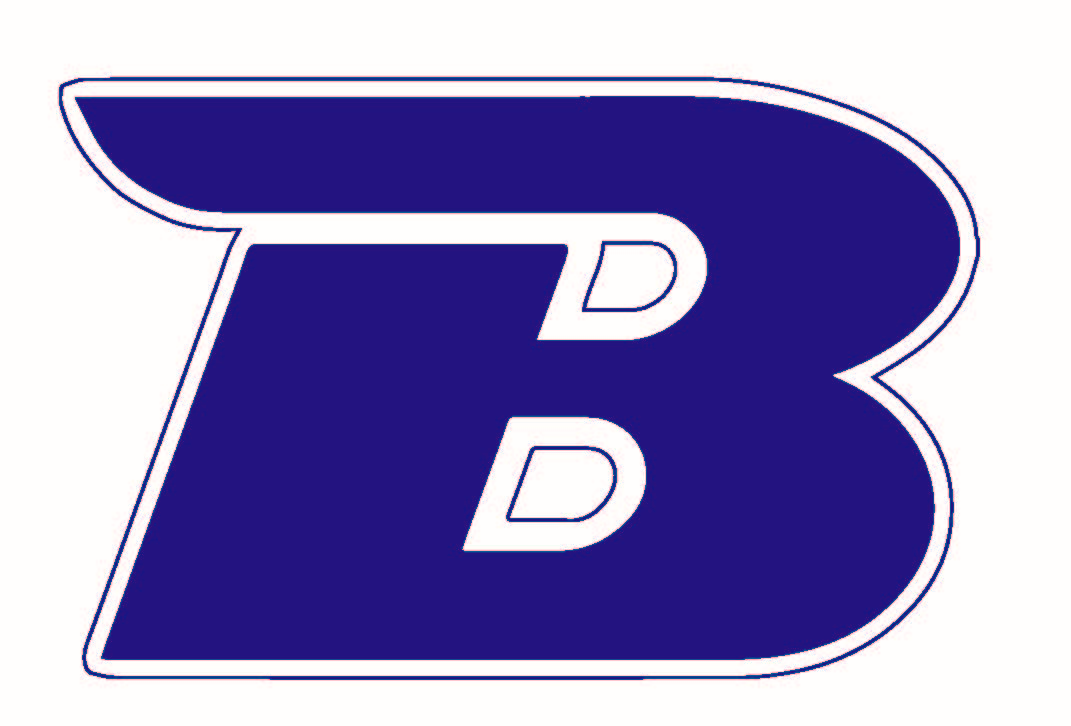 Registration Handbook2018 - 2019 TABLE OF CONTENTSINTRODUCTORY MATERIALS	PageLetter to parents and students	3Schedule change policy	3Academic Opportunities	4GRADUATION REQUIREMENTS	5Montana University System admission requirements.	6Post High School Options	7NCAA/NAIA Eligibility	8Test to take and when	9CAREER CLUSTERS	10 – 11Agriculture and Natural Resources	12 – 13Arts and Communication	14 – 15Business and Management	16 – 17Engineering and Industrial Technologies	18 – 19Health and Related Services	20 – 21Social and Human Services	22 – 23BHS COURSE DESCRIPTIONS	24General Electives	24 – 25Art	26Career and Technical Education	27--28Building Trades	27Business	27 – 28Family and Consumer Science	28Transportation	28English/Language Arts..............................................................................................................................29--31Health Enhancement	32International Languages	32Math	33-34Music	34Science	34 – 35Social Science	36Letter to ParentsDear Parents and Student:							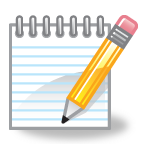 After reading through the course offerings in this booklet, students should select their classes for the 2018-2019 school year. Careful consideration should be given to the student’s career and educational goals – graduation requirements for Bigfork don’t necessarily equate to admissions requirements for post high school programs or athletics, colleges, and universities. It is suggested that parents and students take time to review course offerings and how these courses relate to their goals. SEVEN PERIOD DAYStudents at  will register for seven classes each semester. Seniors must be registered for a minimum of five credits each semester and if they qualify for senior privilege, may leave up to two periods early or arrive two periods into the school day; or may choose to participate in dual enrollment course opportunities. BIGFORK HIGH SCHOOL COUNSELINGIn partnerships with staff, parents and community, the Bigfork High School counselor, who serves as a proactive student advocate, is dedicated to providing a welcoming and safe environment as well as individual support in academic, career, social and personal development. The Counseling Department will support students in discovering their academic and personal potential to contribute at the highest level as productive members of society.Students and parents may make an appointment to see the counselor before school, during the school day, or after school. To contact the counseling office:  837.7420 x4228.SCHEDULE & CHANGE POLICYStudents at  will register for seven classes and up to three alternates. The registration process and course selection will be reviewed with all students in the spring. Schedules will be finalized in late spring of each year; students are scheduled for the entire school year. Course Change PolicyAll schedule changes should be made before the start of each semester.Students are not to drop classes at the semester.All changes are dependent upon class size limits and graduation requirements.Schedule change deadlines will be announced each term. The schedule change process is as follows:Students are to pick up a schedule change form in the Counseling Office Have the form filled out and signed by all teachers and parent/guardian involved in the requested change Return the form to the Counseling OfficeAt that point, the change request will be reviewed and the student will be contacted by the Counseling Office. Students are expected to attend their given schedule until notified otherwise.ACADEMIC OPPORTUNITIESThere are a number of programs at Bigfork High School that students may choose to participate in to enrich their experience at BHS or to recover graduation credit.RUNNING START PROGRAM and DUAL and CONCURRENT ENROLLMENT OPPORTUNITIESJuniors and seniors may take courses at Flathead Valley Community College and receive both high school credit and college credit for those courses under the Running Start Program either on FVCC’s campus or online.Students may also earn College Writing 101 credit right here on campus through your junior or senior English class, Tech Math with Mr. Jones, numerous College Math courses with Mr. Feller, American History or Survey 290 through the Environmental GIS courseTo be eligible for Running Start or Dual Enrollment students must:Maintain the equivalent of a full-time course load between BHS and college/universityComplete a non-degree application to college/universityTake and pass the Compass placement testBe in good standing at BHS for attendance and graduation requirementsVIRTUAL HIGH SCHOOLVirtual High School Global Consortium (VHS) is a non-profit cooperative of over 400 national and international member high schools offering full-semester and year-long online courses. VHS offers a wealth of unique elective, core, technical, Advanced Placement (AP) and Pre-Advanced Placement level courses. VHS strives to bring innovative, high-quality online high school courses to students, no matter their location. Currently, there are over 200 full-semester and year-long online courses in the VHS course catalog. There are seat limits for participation, so encourage your student to be aware of announcements regarding deadlines for application.For further information or for class descriptions, see   http://www.vhscollaborative.org/MONTANA DIGITAL ACADEMY (MTDA)Montana Digital Academy is a Montana-based online school that offers core course opportunities, as well as elective and credit-recovery courses. The courses are on a typical school-year calendar and are taught by Montana teachers. Like VHS, there are seat limitations, so please be aware of the MTDA registration deadlines listed on their website. Check out their latest offerings at www.montanadigitalacademy.org. See Mr. Roe or Mrs. McGregor about enrollment.HONORS CLASSESHonors courses are offered in English and social science at Bigfork; the honors sections offered are English II, English III, English IV, World History, U.S. History, and Government/Economics. Selection for honors sections is based on the recommendation of the previous years’ teacher in the corresponding subject area, application, writing assessment, grade and attendance history, interview, and standardized test scores. Honors classes are not weighted any differently than regular sections for calculating grade point average, but are viewed with higher regard by many colleges and universities as having participated in more rigorous coursework.GRADUATION REQUIREMENTS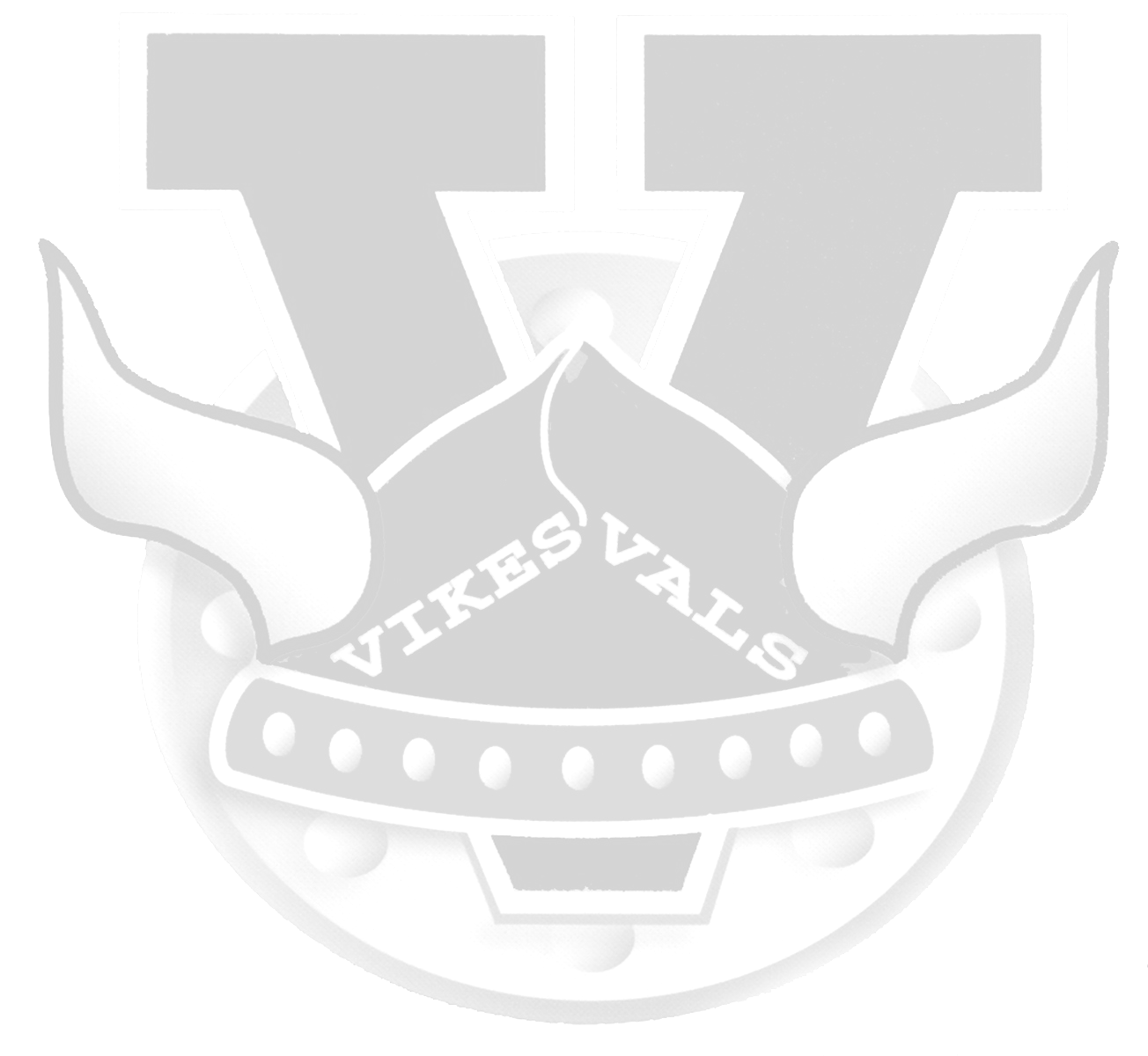 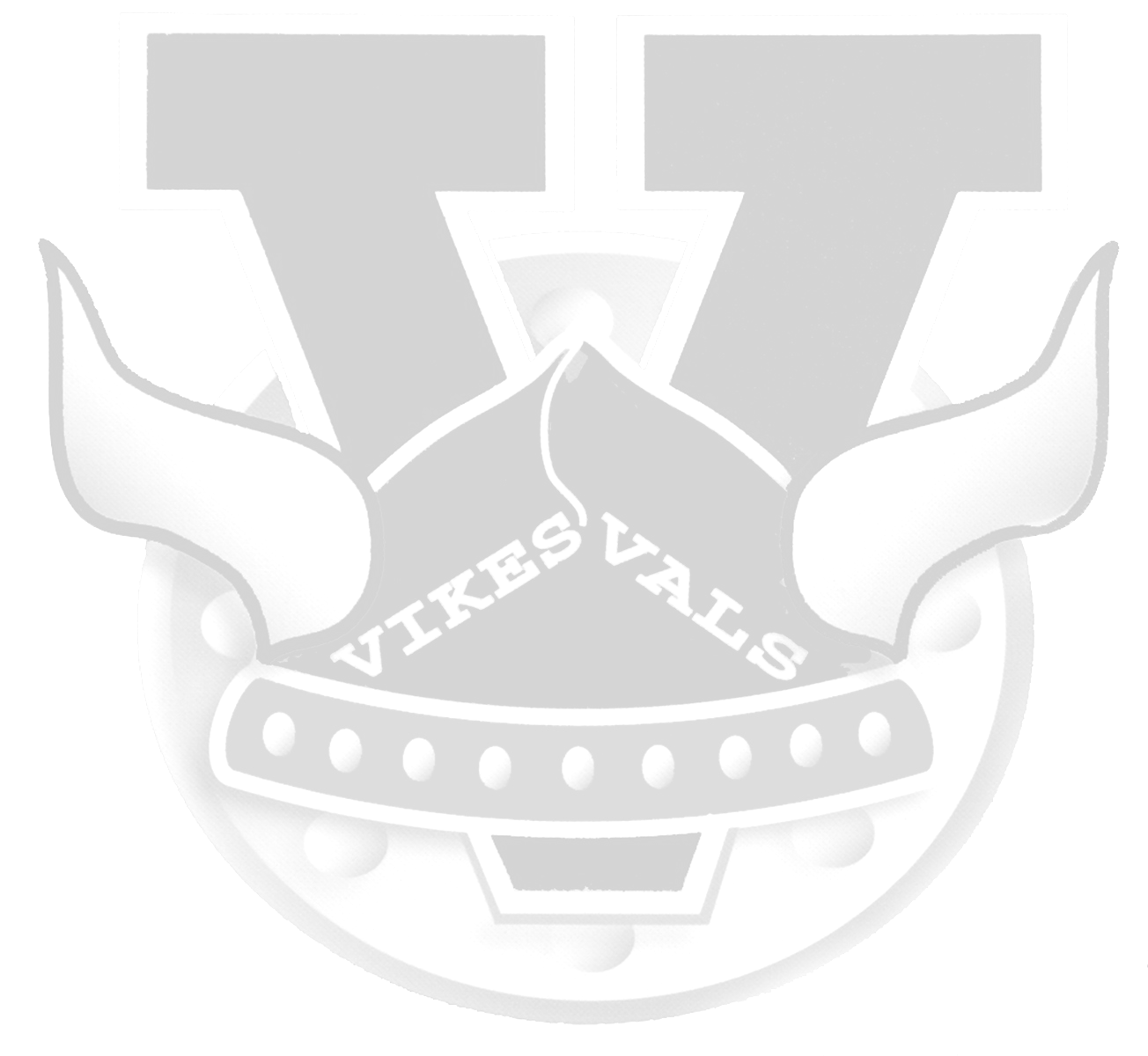 English I		____	____	Science		____	____							English II		____	____	Science		____	____		College Athletes (see follwing page)									16 core required for NCAA Division IEnglish IIII	____	____	Fine Art		____	____				        & Division II									www.ncaaeligibilitycenter.orgEnglish IV	____	____	Career & Tech. Ed.	____	____		2 of 3 requirements for NAIA									www.naia.orgWorld History	____	____	Health		____									MT Univ. System Honor ScholarshipU.S. History	____	____	Physical Education	____	____		Must fulfill Rigorous Core requirements									http://mus.edu/asa/hscp/index.aspGovernment	____		Computer Apps.	____										2 years of same International LanguageEconomics	____							Required for many out-of-state colleges/univ.Math		____	____	General Electives	____	____	____	____Math		____	____		____	____	____	____	____Math		____	____       	                ____	____	____	____	____Each space represents one semester ½ credit	Mo nt ana University System Core Requireme nts**Please Note: Admissions requirements vary from college to college, so be advised that the standards listed above are general admission guidelines. Please see the Montana University System website at http://mus.montana.edu/admissions.htm for college-specific admissions information.Mo nt ana University System Rigorous Core Requireme ntsPOST HIGH SCHOOL OPTIONSUniversity/CollegeBachelor’s Degree (4-5 years)Advanced Degree (Master’s 1-3 years, or Doctorate 4-8 years beyond a Bachelor’s Degree)Technical, Trade or Community CollegeCertificate Programs (six months to one year programs)Training programs in areas such as cosmetology, welding, dental assistant, EMT/Paramedic, real estate, auto body technology, heavy equipment operation, bookkeeping, medical transcription, etc.Associate of Arts or Science Degree (2 year program)General studies degree that is transferrable to colleges or universities depending on entrance requirements.Associate of Applied Science Degree (2 year program)This degree includes education training programs for specific careers, such as welding technology, diesel mechanics, nursing, medical assisting, computer information systems, etc.Job CorpsJob Corps is a career technical training and education program for students ages 16 through 24 who meet income requirements. It offers hands-on training in more than 100 career technical areas, including welding, automobile technician, carpentry, office administration, clinical media assistant, culinary arts, computer technician and many more. All career technical training areas are aligned with industry certifications and are designed to meet the requirements of today’s careers at no cost! Job Corps helps high school graduates launch their careers.  http://recruiting.jobcorps.govMilitaryStudents with a high school diploma may enlist in a branch of the military (Army, Marine Corps, Navy, Air Force, or Coast Guard), where training is available for many jobs. In addition, part-time activity in the military is available through the Reserves and National Guard. For more information, go to www.military.com.Reserve Officer Training Corps (ROTC)This is a college-based, officer commissioning program designed as a college elective that focuses on leadership development, problem solving, strategic planning and professional ethics. Merit-based scholarships are available to ROTC students – often they cover a significant portion of college tuition.Service AcademiesThese programs are considered to be among the best deals in higher education in that tuition, books, room and board, medical and dental expenses are paid in full for the four years a student is enrolled. Students graduate with a bachelor of science degree and a leadership job as a junior officer in the military. Competition for these programs is fierce, and graduates are obligated to serve in the military for a minimum of five years.ApprenticeshipAn apprenticeship is a training program where you can “earn while you learn” – earning money while you learn a skilled trade or craft from a seasoned and skilled workers. See the Montana Department of Labor and Industry website at http://wsd.dli.mt.gov/apprenticeship/default.asp for more information or call 406.444.3998.AmeriCorpsThis is a network of local, state and national service programs that serves more than 2,000 nonprofits, public agencies and faith-based organizations. Full-time members of AmeriCorps who complete their service earn a Segal AmeriCorps Education Award of $4,725 to pay for college, graduate school or to pay back qualified student loans. Students may serve in a variety of areas including tutoring, improving health services, helping communities respond to disasters and more. To learn more about AmeriCorps, visit www.americorps.org.Work Full TimeIt is strongly suggested that employment be secured prior to graduation.DIVISION INCAA ACADEMIC ELIGIBILITYwww.eligibilitycenter.orgIn order to be classified as a qualifier for competition at a Division I college or university, a student is required to fulfill the 16 Core-Course Rule. Students must:Graduate from high school;Have a core-course grade-point average and a combined score on the SAT (Math + Critical Reading) or a sum score on the ACT based on the core GPA/test score index.DIVISION IIIn order to be classified as a qualifier, students must:Graduate from high school;Have a 2.00 GPA and complete the 14 Core-Course Rule.Have a combined score on the SAT (Math + Critical Reading) sections of 820 or a sum score of 68 on the ACT.NAIA ELIGIBILITYwww.naia.orgStudents entering as college-level freshman must meet two of the three entry level requirements:A minimum score of 18 on the ACT or 860 (Math + Critical Reading) on the SAT; scores must be achieved on a single test. Writing scores are not considered in scoring.An overall high school grade point average (GPA) of 2.000 or higher on a 4.000 scale.Graduate in the upper half of your high school graduating class (top 50%)The ACT/SAT test must be taken on a national testing date and certified to the institution prior to the beginning of the term in which the student initially participates.NOTE: Requirements for BHS graduation, entry to Montana University System institutions, and NCAA/NAIA are different. If you plan to compete in athletics and/or attend a postsecondary institution, it is your responsibility to ensure that you meet the criteria required by ALL of the applicable institutions.Tests to take and whenThroughout the year, there are numerous tests proctored both in and out of school.  Please take the time to review the chart and familiarize yourself with both required and optional tests, as well as their timelines. Test preparation websites:www.smartaboutcollege.org – free ACT and SAT practice up to 3x per year each testwww.sat.collegeboard.com – practice and registration for the PSAT and SATwww.act.org – practice and registration for the ACTwww.act.org/compass -- practice for the CompassCAREER FIELDSBy taking an interest inventory (see website below) and selecting a field, students will develop a useful tool to assist them in choosing courses that match their post-high school plans. These fields are not meant to limit students, but function as a guide in exploring their strengths or interests in a way that is relevant to their goals for after high school. Every student is required to take elective classes to complete their credit for a high school diploma.The Career Fields model identifies six major career areas:Agriculture and Natural ResourcesArts and CommunicationBusiness and ManagementEngineering and Industrial  TechnologiesHealth and Related ServicesSocial and Human ServicesThe guides on the following pages that include BHS electives, VHS electives, as well as FVCC Running Start and Dual/Concurrent Enrollment courses, are meant to be used to aid students in choosing relevant courses based on their identified academic, personal and career goals.Interest Inventory website:	www.smartaboutcollege.orgClick on MCIS – Montana Career Information System Choose:	High SchoolUsername*:	bigforksd Password*:	plan7ingChoose:	IDEAS, O*NET Interest Profiler, Work Importance Locator and/or SKILLS*In order to save results to a portfolio, students must create their own accountWHAT DO YOU WANT TO DO? WHERE DO YOU WANT TO GO? EXPLORE THE SIX CAREER AREAS! DISCOVER YOUR CAREER FIELD!LET’S GET STARTED!   Career FieldsBy taking interest inventories that evaluate your strengths and interests, the career fields are a guide to assist in choosing courses. The goal is to make educated choices based on postsecondary plans – let the career fields help get you there!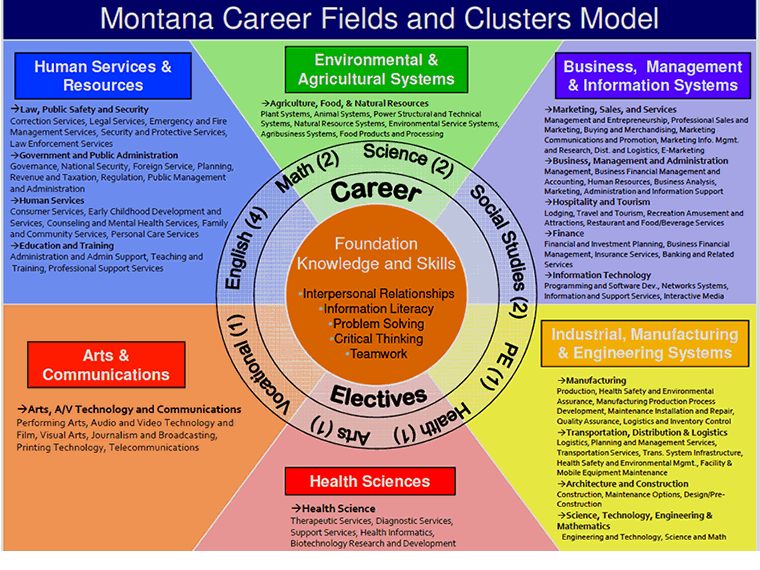 11AGRICULTURE & NATURAL RESOURCES PERSONAL INTEREST INVENTORY CHECKLISTAn ever expanding variety of careers are related to this Career Field, including the planning, implementation, production, management, processing, and/or marketing of agriculture commodities and services, including food, fiber, wood products, natural resources, forest, and environmental resources.  It also includes related professional, technical and educational services.Do you...like planning and directing projects?have an interest in working with animals, soils, or plants?like working in agriculture?have an interest in sciences such as biotechnology, aquaculture, or chemistry?like caring for pets, sick or injured animals and/or training animals?enjoy doing mechanical or physical tasks?enjoy computer work?like to solve problems?Do you have...a desire to work in the outdoors?clear verbal communication skills?the ability to use good judgment?knowledge of math, business, science, and computer skills?patience and composure in working with animals?mechanical aptitude and the ability to work with tools?observation and organization skills?leadership ability and decision making skills?interests in chemistry, biology, research, or food science?Are you…comfortable being in charge of activities and people?focused and diligent in your work?able to work alone and with others?If you checked several of these questions, you may share similar interests with people employed in Agriculture and Natural Resources.12Agriculture and Natural Resources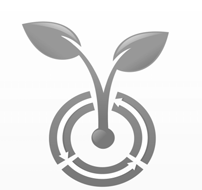 This Career Cluster Plan of Study can serve as a guide, along with other career planning materials, as learners continue on a career path. Courses listed within this plan are only recommended coursework (with exception of graduation requirements) and should be individualized to meet each learner’s educational and career goals.Modified from the States' Career Clusters InitiativeARTS AND COMMUNICATIONPERSONAL INTEREST INVENTORY CHECKLISTThis Career Field offers two different avenues of concentration. Careers in the Performing Arts, Visual Arts, or certain aspects of Journalism, Broadcasting and Film require courses and activities that challenge students’ creative talents. Careers in Audio-Video Communications Technology, Telecommunications, or Printing technology require strong backgrounds in computer and electronic-based technology and a solid foundation in math and science.Do you...like to work both independently in self-directed situations and with other people?like to express your feelings/ideas visually, in writing or by performing?enjoy artistic or musical activities?enjoy making speeches, debating, or participating in forensics?enjoy solving problems and manipulating electronics equipment?enjoy helping other people communicate better through speech or music?Do you have...good oral and/or written communication skills?physical/manual dexterity?aesthetic and spatial perception?Are you ...poised in social situations or in a crisis?able to express your ideas with ease and clarity?flexible and creative?able to get along with others and work as part of a team?able to set goals and work independently?able to translate design ideas into design realities?If you checked several of these questions, you may share similar interests with people employed in Arts and Communication.Arts and Communication 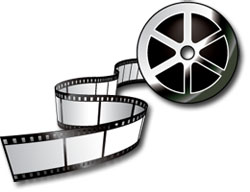 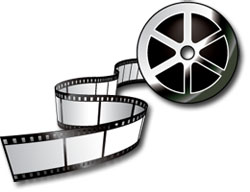 This Career Cluster Plan of Study can serve as a guide, along with other career planning materials, as learners continue on a career path. Courses listed within this plan are only recommended coursework (with the exception of graduation requirements) and should be individualized to meet each learner’s educational and career goals.Modified from the States' Career Clusters InitiativeBUSINESS & MANAGEMENT PERSONAL INTEREST INVENTORY CHECKLISTThe Business and Management Career Field prepares learners for careers in planning, organizing, directing and evaluating business functions essential to efficient and productive business operations. Career opportunities are available in every sector of the economy and require specific skills in organization, time management, customer service, and communication.Do you...like operating computers or other business machines?enjoy working with numbers, writing letters, filing records, or preparing reports?like performing detailed work?like to give and receive information?enjoy making speeches, debating, or persuading other people?have any interest in greeting people, answering questions or helping customers?enjoy leading others and do your peers see you as a leader?like planning and directing the activities of other people?prefer your work to be structured?Do you have...analytic and clerical skills?organizational skills and the ability to be accurate?the ability to be persuasive?leadership ability and decision-making skills?clear verbal communication?the ability to get along with others and be part of a team?enthusiasm and self-confidence?a competitive nature?the ability to work under pressure?problem-solving skills?Are you…comfortable in a leadership role?able to work well with others?able to practice good judgment?If you checked several of these questions, you may share similar interests with people employed in Business and Management.Business and Management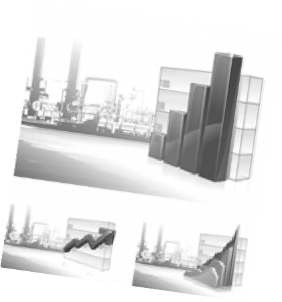 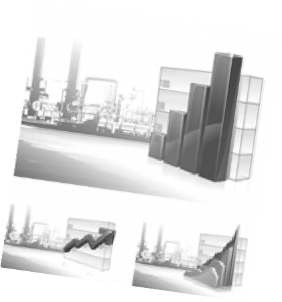 This Career Cluster Plan of Study can serve as a guide, along with other career planning materials, as learners continue on a career path. Courses listed within this plan are only recommended coursework (with the exception of graduation requirements) and should be individualized to meet each learner’s educational and career goals.Modified from the States' Career Clusters InitiativeENGINEERING & INDUSTRIAL TECHNOLOGIES PERSONAL INTEREST INVENTORY CHECKLISTAn engineering career in science, technology, or mathematics is exciting. Learners who pursue one of these career fields will be involved in planning, managing, and providing scientific research. They will also provide professional and technical services including laboratory and testing services, and research and development services. The diverse industrial careers in manufacturing, designing, building, and maintaining the building environment is exciting, challenging and ever-changing. Employment in these careers has a soaring future with over 20 million people working in these careers.Do you …like figuring out how things work?enjoy operating or fixing machines?like working with your hands, assembling, building or repairing things?like planning and supervising a project or completing a project or parts of a project?like drawing detailed plans or patterns or working with blue prints?interested in courses in biology, chemistry, or physics?like reading automotive or scientific magazines?like advanced mathematics classes?like solving practical problems with mathematics?enjoy helping others build things?like doing chemistry experiments?like working with computers, robots, or computer-controlled machines?enjoy working with other people to solve a real life problem?Do you have...an aptitude in mathematics and/or science?leadership skills and good judgment?good physical skills and stamina?the ability to analyze problems?a preference for working with your hands?the ability to communicate and get along with others?the ability to understand and pay close attention to standards?a preference to see practical results from your work?Are you…able to use logic or creativity to solve problems?able to plan, organize and complete projects?able to focus and be an accurate worker?If you checked several of these questions, you may share similar interests with people employed in Engineering and Industrial Technologies.18Engineering and Industrial Technologies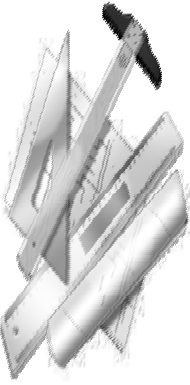 This Career Cluster Plan of Study can serve as a guide, along with other career planning materials, as learners continue on a career path. Courses listed within this plan are only recommended coursework (with the exception of graduation requirements) and should be individualized to meet each learner’s educational and career goals.Modified from the States' Career Clusters InitiativeHEALTH & RELATED SERVICES PERSONAL INTEREST INVENTORY CHECKLISTThis Career Field orients students to careers that promote health, wellness, and diagnosis as well as treating injuries and diseases. Some careers involve working directly with people, while others involve research into diseases or collecting and formatting data and information. Work locations are varied and may include hospitals, medical or dental offices, laboratories, medivac units, sports arenas or many other places within the community.Do you...have an interest in working with people for a common cause?enjoy doing volunteer work in the community?like changing from one duty to another frequently?have an interest in working with people who are injured, sick, or ill?want to promote wellness lifestyles?like working with the young, elderly, sick, or handicapped?have an interest in talking to and relating to sick or handicapped people?Do you have...have the ability to be accurate?have good physical skills and enjoy activities which promote physical stamina?have a concern for people and their problems?Are you...seen by your peers and others as thoughtful, sensitive, and patient?comfortable in leadership roles?alert and composed in a crisis?able to work as part of a team?flexible? Do you enjoy varied tasks?able to think critically and creatively?If you checked several of these questions, you may share similar interests with people employed in Health and Related Services.20Health and Related Services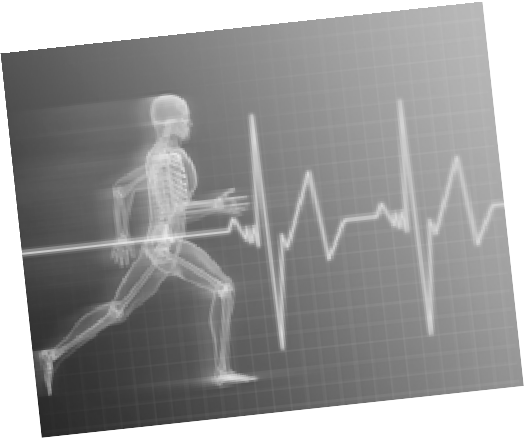 This Career Cluster Plan of Study can serve as a guide, along with other career planning materials, as learners continue on a career path. Courses listed within this plan are only recommended coursework (with the exception of graduation requirements) and should be individualized to meet each learner’s educational and career goals.Modified from the States' Career Clusters InitiativeSOCIAL & HUMAN SERVICES PERSONAL INTEREST INVENTORY CHECKLISTThis Career Field is the most diverse, preparing individuals for employment in careers related to families and human needs. It includes: Education: the planning, managing and providing of education and related learning support services; Law and Public Safety: the planning, managing and providing of legal services, public safety, protective services, and professional and technical support services; Government and Public Administration: the planning, managing and providing of state, local, and national governance, national security, foreign service, public management and administration, revenue and taxation.Do you...have a desire to help people?enjoy helping others learn new things or acquire information?get along with a wide variety of people?enjoy providing service to others - to give information, to see to their comfort or to enhance their appearance?enjoy studying about how society works as well as the interactions of individuals or groups of people?enjoy sharing ideas with others?like working as part of a team?like being in charge of planned activities?enjoy volunteering or serving your community, state, or nation?Do you have...good physical skills and enjoy activities which promote physical stamina?clear writing and speaking skills?creative thinking skills?take and follow directions?the ability to analyze and evaluate information readily?a concern for people and their problems?the trust and confidence of your peers?Are you...polite, understanding, sensitive, and patient?seen as a leader by your peers?flexible and enjoy varied tasks?able to plan and direct others’ activities?composed in a crisis or conflict?If you checked several of these questions, you may share similar interests with people employed in Social and Human Services.22Social and Human Services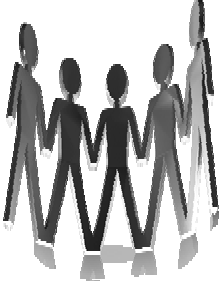 This Career Cluster Plan of Study can serve as a guide, along with other career planning materials, as learners continue on a career path. Courses listed within this plan are only recommended coursework (with the exception of graduation requirements) and should be individualized to meet each learner’s educational and career goals.Modified from the States' Career Clusters Initiativegeneral electivesBHS/FVCC Running Start Program and Dual EnrollmentJuniors and seniors may take courses at Flathead Valley Community College and receive both high school credit and college credit for the courses under the Running Start Program either on FVCC’s campus or online. Students may also earn high school and/or college credit online through Miles Community College, Dawson Community College, or take Montana University System Core Courses online through Montana State University – Great Falls College of Technology. Bigfork High School grants ½ credit for each semester class that is two (2) or more credits on the college/university credit scale. Applicants must take a placement test and achieve a certain score in order to be admitted. The first six credits at FVCC are free; any additional credits cost little more than half of the usual rate. Classes required for graduation from Bigfork High School cannot be taken for dual enrollment.Classroom Aide						2 semesters 			½ credit Prerequisite: Teacher permission, Seniors must be enrolled in at least five academic classes, Juniors, Sophomores, and Freshmen must be enrolled in at least six academic classes before applying to be a student aide.   Students must complete a contract, maintain a 2.5 semester cumulative GPA, no ‘F’ grades for previous semester, follow school rules, and attendance shall be within District policy. Any discipline referrals may result in loss of student aide privilege.   Classroom Aides are subject to grade checks and study back requirements as outlined in the Activity section of the handbook. Failure to comply with study back requirements will result in loss of Classroom Aide privilege. All student aides are required to stay in the assigned teacher area – no trips to the library, study hall, etc.Library Aide							2 semesters			½ creditPrerequisite: Librarian’s permission,   11TH & 12TH grade with all graduation elective requirements metAssist the librarian on tasks as needed; checking books in and out, re-shelving books, etc.Office Aide/Counseling Aide 					2 semesters 		             ½ creditPrerequisite: Secretary’s/Counselor’s permission, Seniors must be enrolled in at least five academic classes, Juniors, and Sophomores must be enrolled in at least six academic classes before applying to be a student aide. Students help out in the office, picking up attendance slips, answering the phone, sorting mail, etc.Peer Tutoring							2 semesters			1 credit	Prerequisite: Recommendation by classroom teacherStudents will be assigned to a class or study hall to tutor other students in math, science, English or history.Senior Privilege						2 semesters		      NO CREDITSeniors who are on track to graduate, have no D’s or F’s from the previous semester, maintain a cumulative 2.5 GPA, is without discipline referral, is within the attendance policy, may limit their schedule to five classes, and sign out before lunch, or arrive up to two periods into the school day. Study Hall 							1 or 2 semesters 	      NO CREDITStudents must bring work to the study hall. Anyone who does not have work to do and is not utilizing the study hall for study, the student will be assigned to another class at the quarter or semester. Weekly grade checks are conducted for all study hall students. Study hall sizes are limited and are need-based. Bigfork Digital HS (BDHS)					  1 or 2 semesters	       ½ credit ea.BDHS courses take place entirely over the Internet. BDHS students have the opportunity to select from a full catalog of semester-length and full-year courses including advanced placement (AP). Courses emphasize problem-based learning, group work and authentic assessment. Course elements include critical thinking and student-centered activities such as small group activities, peer-to-peer interactions, multi-media presentations, and class discussions. Courses are instructor-led and course size will not exceed 25 students. Students must apply to take a BDHS course, as spots are limited. Yearbook /Advanced Multimedia                                                    2 semesters                              1 creditPrerequisite: Grade 9–12, 3.0 GPA, writing, keyboarding and computer abilityStudents in this course will be involved in the production of the yearbook.  The production involves the use of Adobe CC software, cameras (video and still) and other tech gear. No previous experience is needed but the class is always looking for students with experience with publishing software and/or Adobe Photoshop software, or videography/photography skills. Students are expected to go to events throughout the year to take pictures/video. Second/Third year students will serve as production editors.  Permission of the instructor (Mr. Appleby) is required to verify prerequisite experience.EDU 101 – Teaching and Learning (Dual-Enrollment)		 1 semester			½ creditEDU 101 is a discussion-centered course designed to develop our critical understandings of public education and the role of classroom teachers in today’s public schools. We will discuss what it means to know, to learn, and to teach. We will examine how public schools developed and changed over the last 100+ years and how the teachers’ roles have evolved accordingly. We will look at challenges facing teachers today and society’s expectations of teachers and public schools through short and longer texts of theory, practice, and teacher narrative. Our responses to texts include writing, both formal and informal, discourse, and presentation. Most importantly, we will begin to see the classroom as a place of work, of community, of inclusion, and of infinite promise.  ARTArt Fundamentals	2 semesters	1 credit This course is an art survey class examining both 2 and 3 dimensional art forms and methods of creative expression.  Students will gain a strong foundation of traditional arts and study creative visual arts and arts communication through the use of art elements and principles of design.  Some media areas covered include; Drawing, painting, design ceramics, sculpture, printmaking, and commercial art.Advanced Drawing (Fall Semester)	1 semester	½ creditPrerequisite: Must have a C or Higher in both Semesters of Art FundamentalsOnce Enrolled, a student must maintain a C+ or Higher in each quarter to continue the class.	Students will become more skilled in all facets of sketching and printmaking as we will focus on the art elements used in creating successful art compositions.  Students will have the opportunity to work with many types of media such as graphite, charcoal, pastel, ink and more. Students must have taken Art Fundamentals.Advanced Painting (Spring Semester)	1 semester	½ creditPrerequisite: Must have a C or Higher in both Semesters of Art FundamentalsOnce Enrolled, a student must maintain a C+ or Higher in each quarter to continue the class.In this class students will explore with media such as oil paint, acrylic and watercolor when creating masterful pieces of art.  Our focus in class will be to study and explore other Master Painters through each lesson and learn to focus on specific styles in order to find our own.Students must have taken Art Fundamentals prior to taking this course.Ceramics (Spring Semester)	1 semester	½ creditPrerequisite: Must have a C or Higher in both Semesters of Art FundamentalsOnce Enrolled, a student must maintain a C+ or Higher in each quarter to continue the class.This class will allow students to create sculptural pieces both functional and aesthetic using hand-building techniques and throwing clay on the potter’s wheel.  We will focus on the Principles of design when discovering our creative outlet with clay.Photography (Fall Semester)	1 semester	½ creditPrerequisite: Must have a C or Higher in both Semesters of Art FundamentalsOnce Enrolled, a student must maintain a C+ or Higher in each quarter to continue the class.This class will cover basic photography skills using a digital camera.  Students will learn Photoshop and other computer programs when enhancing photographic compositions.  Students will gain an appreciation of Photography through the historical study of other photographers and will be inspired by the lessons and the environment around them.career AND technical education		BUILDING TRADESWoods I/Building Trades							2 semesters			1 creditThis course will include shop and tool safety instruction, basic knowledge of woods (species, etc.), what woods are used and why, as well as gaining a working knowledge of hand and power tools. For each type of building project, students will learn building design and eventually fabricate a model home. The course will emphasize quality work with little material waste.Woods II/Building Trades							2 semesters			1 credit	Prerequisite: “C” or better in Woods IThis course will start with a refresher on shop and tool safety. From there, the course is made up of four parts beginning with a basic working knowledge of concrete – building forms and putting in a foundation. Then, the course will move to basic stud construction of a home and roof systems. Third, plumbing; acquiring a basic knowledge of a septic system, wells, running fresh water lines and all drain lines, design to code and all the different types of plumbing systems. Finally, electricity; designed to code, a full residential electrical system for the average home. There will be large project built during this course, such as sheds, cabins, etc.BUSINESSAccounting I 								2 semesters 			1 creditAccounting I is an introduction to keeping financial records for a service and merchandising business as well as personal transactions.  Topics included are preparation of financial statements, checking accounts, and payroll registers.  All worksheets are done online. Students enrolled in this course may choose to take the NOCTI test to qualify for college credit at any postsecondary institution in Montana offering ACTG 101 Accounting Procedures I.Accounting II 								2 semesters 			1 credit Prerequisite: “C” or better in Accounting IAccounting II will provide students with further development and analysis of the accounting principles of the accounting cycle presented in Accounting I. Simulation packets are used for reinforcement. .  All worksheets are done online. Computerized Accounting is also incorporated using Excel, when possible. Students enrolled in this course may choose to take the NOCTI test to qualify for college credit at any postsecondary institution in Montana offering ACTG 101 Accounting Procedures I.Computerized Business Applications 					1 semester			½ credit Fulfills the Computer Literacy Requirement for GraduationThis course covers the basics of using Microsoft Office applications (Word, PowerPoint, Excel), E-mail, Internet, and web tools. A student may challenge this credit by “testing out” with the instructor. Personal Finance 								2 semesters 			1 credit	Prerequisite: “C” or better in Computerized Business Applications; Grades: 10, 11, 12This is designed to prepare high school students to make wise financial decisions in personal situations. The class helps students realize that they are already making financial decisions and shows them how their decisions affect their future. This class is useful for all students. Personal Finance is a year-long course designed to acquaint high school students with the roles and responsibilities of the American consumer. Students will cover a variety of topics including earning and managing income, credit use, saving and investing, banking, insurance, (health, life, auto, homeowners) ,taxes and social security, auto buying, and basics about the American economy.Coding I                                                                                                               1 semester			½ creditPrerequisite: Computerized Business ApplicationsCoding I introduces the foundations of computer science and basic programming, with an emphasis on developing logical thinking and problem solving skills. After you complete the Programming with Karel (through Code Montana and Code HS), you will be given access to the other four CodeHS.com modules.Coding II                                                                                                              1 semester			½ creditPrerequisite: Coding IUsing Code Montana/Code HS and many other websites, Coding II will build upon the concepts introduced in Coding I. Additional websites to be used will include: Alice.org, Code.org, CodeAcademy.Com, KhanAcademy.org, MIT app Inventor, Scratch, Tynker, and other free resources.FAMILY AND CONSUMER SCIENCEAdvanced Culinary (LAB FEE: $20)						2 semesters			1 credit	Prerequisite:  Culinary Skills/Nutrition with a B or betterThis class goes beyond basic cooking techniques into higher level skills, as well as understanding the science and history of food, and improving mise en place and work flow.  Topics include sauces and stocks, baking, meat cookery, seasoning and flavoring, garnishes, menu and recipe creation, costing, foodservice management, and International cultures and food.Culinary Skills/Nutrition (LAB FEE: $15)					2 semesters 			1 credit	Prerequisite: Grades 10, 11, 12 This course will interest students who want to learn to cook for personal use, as well as for careers in the food industry. Basic culinary skills are developed through both study and application of skills in food preparation. Additional emphasis is placed on knowledge of sanitation, safety, nutrition, work organization and food selection and storage. Textiles and Apparel (1st Semester)						1 semester			½ creditMuch more than learning to sew!!  Students will develop time management, problem-solving and decision-making skills through selection, completion, and evaluation of their garment and projects.  Each quarter advances sewing skills as well as knowledge of fiber, fabric, and design. Students are responsible to purchase supplies and materials for their projects.Travel and Tourism (2nd Semester)						1 semester			½ creditTourism is Montana’s 2nd largest industry.  The post-secondary institutions are expanding to meet the workforce needs and so are we.  This is an introductory course exploring the components and complexity of travel, tourism, hospitality and recreation.  Students have an opportunity to research career possibilities at the local, state and global levels of these industries.  Reading, writing, math, science and geography skills will be emphasized as they relate to the course content.TRANSPORTATIONAuto I/Welding							2 semesters 			1 creditThis class will begin with full safety procedures on all shop equipment. This class is an introduction to the automotive field of repair and maintenance. It will cover most of the basic systems of the automobile through classroom instruction and hands on shop practice – shop safety, use of tools and equipment and basic knowledge of all areas of the automobile. Over fifty percent of your grade is based on attitude, participation and work ethic.Advanced Welding (LAB FEE: $125) scholarships available		2 semesters 		            1 credit HS – 6 College	Dual-Enrollment Courses: Welding 111 & Welding 185Welding 111-This is an introductory course presenting the care and use of arc and oxy-fuel welding equipment, regulators, torches, cylinders, power sources, electrodes, characteristics of operation, welding of mild steel and special application weld procedures. Various techniques of welding mild steel and medium steel will be studied. Mechanical properties of metals and types of joints are also presented.Welding 185-This course provides experienced welders the opportunity to prepare for, practice, and complete the AWS National Welding Certificate exam to AWS D1.1 code. The training will include flat, horizontal, vertical, overhead positions of mild and medium steel. Emphasis is placed on heat and rod selection for various metals, techniques, and exam requirements. All students must final test for certification to earn credit. Auto II 								2 semesters, 2 periods 		2 credits Prerequisite: Earned a “B” or better in Auto IThe class is the second year automotive class that builds upon the basics learned in Auto I, including an emphasis on safety procedures in the shop. This class will advance students from the knowledge learned in Auto I to a higher level of knowledge of automotive technology in all systems through both classroom instruction and hands on work in the shop. Over fifty percent of your grade is based on attitude, participation and work ethic.english language artsBattle School							1 semester		 	 ½ creditBattle School is a role playing game for the classroom. In this class, students become characters in a fictional world physically represented on a variety of playable terrain maps. Instead of worksheets and tests, students engage in epic battles against their peers and teacher. Instead of units of study, students embark on arduous quests that seek to answer a single question:  how can English be played? In Battle School, control of the game is shared among all active players, and the teacher is just one of many players influencing decisions and events in the game world. Resources help build weapons and infrastructure. Experience points allow you to level-up and endlessly customize your character and playing style. Learning becomes a strategic battle to dominate the game world, to establish lasting empires, to form and subvert powerful alliances; but most importantly, it becomes something fun.Creative Writing 							1 semester			½ credit  We will follow the art of creative writing through its most basic elements: setting, plot, perspective, character and style. We will compete in the class in short writing contests, and spend time writing poetry.  We will briefly explore playwriting and screenplay writing.  We will read short stories and excerpts from novels.  We will play writing games and explore each genre of writing. Your final “exam” will be an organized, clean, edited, portfolio of your stories from the entire semester.Drama I									   1 semester				½ creditIn this semester class where fine art credit can be earned, students will explore the world of the stage. From acting, audition, improvisation, dramatic literature, singing, dancing, rapping, blocking, and movement to stagecraft, production. Be prepared to take a thorough look into the world of acting. Much of your grade will be based not on performance but on participation. You will be expected to participate in every activity to the best of your ability. Be prepared to step out of your normal comfort zone.Drama II									   1 semester				½ credit	Prerequisite: Drama IA more advanced course than Drama I. Students are expected to be familiar with the terminology and other aspects of acting. This class will focus more on putting together a production, including planning and marketing. Students will also be expected to push themselves to be comfortable in front of the camera and on stage. This class is not for the shy or quiet. English I       Grade 9							                2 semesters				1 credit English I classes develop skills in literature, speech, media literacy, and writing that will enable students to succeed during and after their high school career.  Some novels studied, but not limited to, are Romeo and Juliet, To Kill a Mockingbird, Ender's Game, and Lone Ranger and Tonto Fist Fight in Heaven.English II      Grade 10 	Honors Available				2 semesters 			1 credit
Sophomore English focuses on composition and conventions, persuasive speech, oral storytelling, critical thinking skills, and literary terms.  Readings include The Chocolate War, Cyrano de Bergerac, Taming of the Shrew, and Animal Farm.  Several short stories will be surveyed as supplemental readings with an emphasis on analyzing rhetoric and style.Journalism  							2 semesters 			1 credit	Prerequisite: Meet with instructor to obtain signatureJournalism attempts to cover all aspects of news media; including newspaper, social media, online, and video news. Students learn to write, design and edit, focusing on daily announcements, news, features, editorials, columns, and reviews as well as photography, videography and the ethics of what to write or say when covering a story.  The class manages NC Squared, a weekly news show; noresecode.weebly.com, the online newspaper; the Norse Code, a monthly newspaper; and Facebook, Instagram and twitter accounts. See Mr. Appleby to inquire about the course. Literary Magazine							1 semester			½ creditPrerequisite:  Meet with instructor to obtain signatureIn Lit Mag we will apply the skills learned in Creative Writing to push pieces of poetry and prose toward publication in a magazine that combines the best writing and art produced across the entire school over the course of a year. We will fund raise and professionally publish our magazine each year and compete against other high schools across the country (and world) for prestigious awards. Media Literacy							1 semester			½ creditIn studying media literacy, students will develop an understanding of how to critically analyze what we read and see daily in the news media, and how television and film industries often promote the ideas of the economic and political forces that control them.  Through selected reading, research, and the analysis of television and films, students will explore and evaluate the media’s powerful influence, not only on how we dress, talk and spend our money, but also on how we define social problems and which ideological images we embrace. In studying film, students will analyze the connection between film and literature and the impact on the audiences who view them.Mythology 							1 semester 			 ½ creditAlthough different myths are found around the world, myths do have commonalities. This course will analyze the commonalities of various myths and use this study to look at the modern world. Areas covered are the Middle East, Northern Europe, Africa, the Americas and the Far East. Grades based on projects, essays and tests.English Outbound (10th, 11th, 12th grades only)				1 semester			½ credit	                                          Prerequisite: Earth Science, English IThis multidisciplinary class will push students to develop greater concern for themselves, for others and for the world around them through blended classroom and field experiences organized around a central environmental, cultural, or sociopolitical theme. Core principles of the class will include character development, learning through experience, service, and social and environmental responsibility.  Students will read and comprehend relevant literary and informational texts, write in both literary and technical styles, conduct authentic research, and participate in practical field excursions that put English into meaningful practice.  We will emphasize Montana Core Standards including IEFA.College Writing I: WRIT 101 (College Credit Only)			1st or 2nd  semester 			3 College Credits	Prerequisite: Junior or Senior and fulfill eligibility requirements to be a Running Start studentInstruction and practice in expository writing, this course emphasizes specific writing and revision techniques to develop coherence, conciseness, clear and forceful style and voice, and thinking skills. Assignments range from short pieces to essays and a research paper. Mastery of the basics of grammar and mechanics is assumed.Junior English Core Courses: Students must chooses two courses (two semesters)American Literature I (Colonial to Civil War)				1 semester			½ creditThis first semester course will be a study of American Literature starting from the early settlers in the United States with Mistress Bradstreet and Nathaniel Hawthorne, and will move toward the birth of the country.  Some of the major authors considered will be Benjamin Franklin, Abraham Lincoln, Edgar Allen Poe, Ralph Waldo Emerson, Henry David Thoreau, and Mark Twain. Assessment will be based on quizzes, tests, analytical and persuasive writing, class discussions and oral presentations. Meeting the common core standards of reading, writing, speaking, and listening will be addressed as well as preparation for the ACTs.American Literature II (Reconstruction to 21st Century)			1 semester			½ creditSecond semester, students in this course will focus on American Literature from the end of the Civil War and Reconstruction through modern times. Units will include Civil Rights, The Great Depression, Women’s Rights, and the American Dream.  Students will examine literature from John Steinbeck, F. Scott Fitzgerald, Arthur Miller, and many more.  Assessment will be based on quizzes, tests, analytical and persuasive writing, class discussions and oral presentations. Meeting the common core standards of reading, writing, speaking, and listening will be addressed as well as preparation for the ACTs.Junior Honors English						2 semesters			1 creditJunior Honors English will meet core standards by sampling works from many genres, including Native American literature, Colonial to present day American literature, young adult literature, and poetry.  It will focus on speaking and listening, debate, critical thinking, and writing in many forms and formats.  This class will also focus on preparing students for ACTs through various writing assignments, vocabulary and testing skills.Native American Literature & Writing					1 semester 			½ creditExplore the world of Native American Literature. Tradition and renewal are the major themes we will use to study Native American literature over the course of the semester.  Traditional native "literature" is oral, spoken in a tribal language, and comes alive through the interaction of speaker and audience.  We'll have access to some of these performances through video footage and audio recordings.  But our primary focus will be on more contemporary Native literature written in English, which draws on stories and traditions that have been passed down for generations.  Over the course of the semester, we'll analyze literary texts from a range of genres, read books, and learn about different tribal cultures, languages, and histories.  Students taking this course will develop an appreciation for Native American literatures and cultures, learn to read literature carefully and analytically, improve their oral and written communication skills, and broaden their knowledge of diversity.Outdoor Literature & Writing					1 semester			½ creditThis class offers students the opportunity to explore literature that focuses on the outdoors – exploring numerous genres such as novels, short stories and poetry. Both survival and wildlife literature will be studied. Student’s commitment to active classroom participation in discussion is expected, as well as contributing your own enthusiasm for outdoor activities.Young Adult Literature & Writing					1 semester 			½ creditDon’t let the title fool you.  This is a comprehensive literature and composition class.  We will trace the roots of Young Adult Literature from their inception until modern times, focusing on the themes prevalent in those texts. We will use critical study to evaluate the genre; examine the modes and themes found in the literature; and study the relationship of the genre to both children and adults. In taking this course, you will become more competent and confident in understanding the theory underlying the writing of literature for young adults, and in assessing reading materials. We will participate in whole class readings, small group readings, individualized reading, and in Socratic discussions. Senior English Core Courses: Students must chooses two courses (two semesters)Decoding Science Fiction						1 semester			½ creditIn this course, we will approach science fiction as a literary form that deconstructs the present and allows us to imagine it as a point within history that can be studied from a distance.  This course is designed specifically to explore the strategies involved in reading science fiction as well as the genre’s common themes and metaphors.  No prior knowledge of science fiction is assumed, though a willingness to jump in and experience the genre on its own terms will be helpful.  We will consider each text in its historical context and speculate on how each text addresses the concerns of its historical moment, and how the issues addressed relate to our own historical moment.  Through these examinations, students will develop a set of tools for analyzing fictional texts in light of the conversation the texts construct with their present and with our history.  Literature of Disney						1 semester			½ creditOver the last 100 years Disney has brought to life some of the classic literature of our world.  In this class we will explore the literature that Disney Corporation and Pixar have used in their movies, comparing it to the movies and digesting the greater themes and ideas expressed in the literature.  From Hamlet (Lion King) to the Hunchback of Notre Dame, Disney has sampled from some of the best literature ever written, this class allows the reader to step out of the fairytale and into the fire.  This is a high level literature and composition course designed to cover classic literature and fairytales, beware the lazy reader!Senior Honors English						2 semesters			1 creditThis high level honors English class will meet core standards by sampling works from many genres, including science fiction, romance, mystery, memoir, literature of war and sports, plays and, of course, The Bard.  It will focus on speaking and listening, debate, critical thinking, delve into philosophical problems and study the origins of our language and some of our oldest texts.  This class will also focus, during the second semester, on the product, and presentation of the senior project, set to be presented to a panel of community members in May.Great Plays							1 semester			½ creditAn introduction to world dramatic literature through study of the development of drama and its various genres, focusing on the cultural, literary, and political contexts of individual works by diverse playwrights. In this semester course, students will interpret various pieces of dramatic literature in classroom discussions, and writing. Students view live and filmed productions and stage scenes from plays or scripts.  Students examine tragedies, comedies, melodramas, musicals or operas created by important playwrights and screenwriters representing the literary movements in dramatic literature. A variety of genres such as Greek theatre, comedy, modern realistic drama and musicals will be studied. This course will be heavy in both literature and composition, and involve reader’s theatre as part of its speaking and listening component.Short Story							1 semester			½ creditMuch like a poetry class, short story will delve into the themes, archetypes, characters and plots of short stories across time and culture. A senior level literature and composition class this course will include writing, oral presentations, heavy use of technology, discussion and reading to learn about some of the most famous and most obscure short stories of the world. This one semester course will culminate in a comprehensive final exam. Sports Literature and Writing					1 semester			½ creditA typical literature and composition class that focuses on sports writing.  From novels to magazines to short stories and poetry we will focus on the world of sports as we digest the human instinct to compete. Sports Literature and Writing is an advanced Language Arts class that will examine the unique relationship between sports and society through literature by contemporary authors, columnists and other media. Reading in the course is selected to be high-interest and thought provoking. Text selections will include nonfiction, fiction, poetry, biographies, and commentary. Writing in this course will include descriptive, personal reaction, and critical writing. Through the examination of literature and writing, students will have a greater awareness of the relationship between sports and contemporary society.War and Human Nature						1 semester			½ creditA typical English literature and composition class that focuses on the themes of War and Human Nature.  Why do we go to war?  What emotions present themselves when faced with the stark contrast of life and death?  This literature and composition course will follow the history of war and the literature that has come from it.  From The Art of War, to The Things They Carried, novels, short stories and poems that revolve around war also speak to our own nature as humans.  With a bend toward philosophy this class will be seminar and discussion heavy, but will also focus on the skills necessary to write thematic and persuasive essays.HEALTH ENHANCEMENT   Health	1 semester	½ creditThis class is designed to improve a student’s knowledge of the human body and to apply the knowledge now and throughout life. This involves healthy lifestyles and a variety of personal health issues. This course is a graduation requirement.Physical Education	1 or 2 semesters	½ credit ea. sem. This course involves the following physical education activities: soccer, flag or touch football, volleyball, basketball, bowling, tennis, badminton, floor hockey, softball, ultimate frisbee, weight lifting, and other gym games.Speed and Strength	1 or 2 semesters	½ credit ea. sem. This course is designed to give students the opportunity to learn weight training concepts and techniques used for obtaining optimal physical fitness. Students will benefit from comprehensive weight training and cardio-respiratory endurance activities. Students will learn the basic fundamentals of weight training, strength training, aerobic training, and overall fitness training and conditioning. Course includes parts related to speed and agility training and also strength training.Weight Training	1 or 2 semesters	½ credit ea. sem.INTERNATIONAL LANGUAGESSpanish I	2 semesters	1 creditPrerequisite: Earned a “C” or better in EnglishStudents are introduced to the Spanish language and culture through a variety of different activities. In class, the target language is acquired through activities involving listening, interactive learning, group work, and language videos. The Spanish language is reinforced through daily practice, classroom participation, homework exercises, and studying. Culture is introduced through videos, discussions, readings, artwork and vocabulary. By the end of the school year students will be able to converse on a basic level.Spanish II	2 semesters	1 creditPrerequisite: Spanish I with a “C” or betterThis class continues to build on the vocabulary and grammar acquired in Spanish I. Written and oral skills are further developed through daily practice, group projects and activities, classroom readings, videos, and homework exercises. Culture is studied through videos, discussions, readings, artwork and vocabulary. Four learning skills are emphasized: listening, speaking, reading and writing.Spanish III	2 semesters	1 creditPrerequisite: Spanish II with a “C” or betterThis course continues to build on the vocabulary and grammar concepts acquired in Spanish II. Students learn Spanish through daily participation, authentic literature, culture, history, classroom activities, group projects, and homework exercises.Comprehension and conversation are the skills emphasized at this level. Spanish is primarily used in the classroom.Spanish IV	2 semesters	1 creditPrerequisite: Spanish III with a “C” or betterThis course continues to build on the vocabulary and grammar concepts acquired in Spanish II. Students learn Spanish through daily participation, authentic literature, culture, history, classroom activities, group projects, and homework exercises.Comprehension and conversation are the skills emphasized at this level. Spanish is primarily used in the classroom.mathPre–Algebra 							2 semesters			1 creditThis course prepares students to take Algebra I. This course reviews readiness skills, arithmetic operations and an introduction to elementary algebra skills. Some topics covered are: operations with integers, fractions, decimals, use of exponents, properties of equality and order, fractions, solving equations, polynomials.Algebra I 							2 semesters			1 credit 	Prerequisite: Pre-Algebra with a “C-” or betterThe topics covered in Algebra I include a review of arithmetic skills, solution of equations, graphing of equations, usage of exponents, binomial operations and factoring. Algebra I provides the foundation for later mathematics.Geometry 							2 semesters 			1 creditPrerequisite: Algebra I with a “C-” or better *Topics covered in Geometry include a review of Algebra skills, the study of plane figures and their properties and formal mathematical proofs. Geometry provides a vehicle for development and enhancement of logical thinking processes.Algebra II 							2 semesters			1 credit 	Prerequisite: Algebra I & Geometry with a “C-” or better; or conference with  II teacher * Topics covered in Algebra II include a review of Algebra skills, exponents, radicals, imaginary numbers, conic sections, quadratic equations, numerical application of geometric topics. Algebra II provides the mathematical foundation necessary for the future study of behavioral or physical sciences.Technical Mathematics: M111 (Dual Enrollment-2nd semester)	2 semesters		1 credit HS – 3 College	Prerequisite: Junior or Senior and fulfill eligibility requirements to be a Running Start student  This course presents basic mathematical topics as they are applied in a trades program. Topics covered include use of measuring tools, measurement systems, dimensional arithmetic, percents, proportions, applied geometry, and basic trigonometry. This is a dual enrollments course, so the Compass test must be taken to place in to the course for college credit through Running Start.  Pre-Calculus 							2 semesters 			1 credit Prerequisite: Algebra I and II, Geometry with a “C-” or better averageTopics covered include trigonometric identities and applications, complex numbers, polar coordinates, vectors, conic sections, analytic geometry, functions, statistics, data collection and analysis, matrices and logarithms. Probability and Linear Math: M115 (Dual Enrollment-1st semester) 	1 semester		½ credit HS – 3 College	Prerequisite: Junior or Senior and fulfill eligibility requirements to be a Running Start student  The course will cover systems of linear equations and matrix algebra including linear programming. An introduction to probability with emphasis on models and probabilistic reasoning will be covered. Examples of applications will be demonstrated from a wide variety of fields.Introduction to Statistics: STAT 216 (Dual Enrollment - 2nd Semester)	1 semester  		½ credit HS – 4 College	Prerequisite: Junior or Senior and fulfill eligibility requirements to be a Running Start student  Graphical methods, measures of location and dispersion, probability, commonly used distributions, estimation, and tests of hypotheses through analysis of variance are introduced. Five major probability distributions are discussed: the binomial, normal, student’s t, chi-square, and the F distribution.Numerical and Graphical Analysis: 1st Semester			1 Semester			½ creditThis course is designed to expand the understanding of linear, quadratic, polynomial, exponential, logarithmic, rational, radical and trigonometric functions as well as a deeper understanding of numeracy skills and algebra concepts. The course will also establish the rigorous foundation for mathematical concepts required in higher level mathematics courses and hone the student’s ability to model situations. Topics include: (1) understanding the domain and range for functions (2) behaviors of functions regarding zeros, turning points, maximums and minimums, end behaviors, etc. (3) function operations and how they impact the domain (4) understanding common algebra issues and how to correct the misunderstanding (5) graphical analysis of functions and relating one curve to another, for example position and velocity or velocity and acceleration. Calculus I: M171 (Dual-Enrollment - 2nd Semester)			1 semester		½ credit HS – 5 CollegePrerequisite: Pre-Calculus with a “C-” or better in both semesters. Junior or Senior and fulfill eligibility requirements to be a Running Start student  This is the first of three standard courses in calculus at the college level. The course includes limits and continuity, derivatives, applications of derivatives and integration. The types of functions studied include algebraic, trigonometric, exponential, and logarithmic. **Must have a “C-” or better in semester 1 to advance to semester 2*** Policy to “double up” taking two math courses in one school year (Geometry and Algebra II):Have a conference with Algebra II and Geometry teachers, and Counselor to determine the student’s academic goal regarding mathematics. Earned a B or better in Algebra I both semestersEarn a B or higher in both math courses enrolled in – must drop Algebra II at first semester if notIf at any point in the first quarter a student’s grade is lower than a C in either math course and/or upon teacher recommendation, the student must participate in a math intervention (ie: tutoring, study backs, etc) to raise the grade by first quarter’s end.Algebra I, Geometry, and Algebra II1. 	If at the end of the first semester a student’s grade is lower than a C-, the student will be enrolled in a credit recovery course during the second semester.2. 	Student must earn a C- for the second semester and complete the credit recovery course in order to advance to the next course.musicConcert Band 							2 semesters			1 credit All types of music comprise the subject matter: pop/rock, show songs, classical and jazz. The band makes numerous appearances outside of class both during school hours and after school, e.g., assemblies, athletic events and music festivals. Since the band has so many after school responsibilities band should be considered a performance course. Wind Ensemble							2 semesters			1 creditThis is a "by audition only" ensemble.  The Wind Ensemble is the premier ensemble at Bigfork High School. The goal of this music performance course is to provide the opportunity for you as a woodwind, brass, or percussion performer to come together with other like-minded (and like-spirited) musicians in an ensemble setting to rehearse and perform standard and emerging literature from the wind ensemble repertoire.Chorus  							2 semesters			1 creditDuring this year-long course, students will participate in a mixed voice ensemble (SATB) that meets daily to rehearse a wide variety of vocal music styles such as pop, rock, musical theatre, classical and jazz. Emphasis is given to building good vocal technique and performance skills as a member of the choir and/or small ensembles, and as a soloist. The choir gives several live performances each school year. Grades are based on attitude, daily participation, and required concert/festival performances. scienceAnatomy and Physiology						2 Semesters			1 creditPrerequisite: BiologyThis course will study in-depth the workings of the human body and disease.  It will cover histology, pathology, nutrition and metabolism, exercise physiology, and the following body systems: skeletal, muscular, reproductive, integumentary, cardiovascular, all labs are required.Astronomy   Grades 10-12                                                                        1 Semester			½ credit	Prerequisite: One year of lab science and Geometry or Concurrent enrollment in GeometryThis course will introduce students to aspects of astronomical science beyond what is normally studied in Earth Science. Students will investigate the motion of The Earth, moon and stars,  inquire about the connections between energy matter and gravity, construct simple telescopes to study their use, examine the life cycle of stars, galaxies, black holes, and develop an understanding of early astronomical history, space exploration, and the future of humans in space.Biology								2 Semesters			1 creditThis introductory Biology course serves as an intermediate between the life and physical science concepts of junior high to the more rigorous concepts of Chemistry and Anatomy. Introductory biochemistry, the basic workings of the cell, genetics, microorganisms, plants and body systems are the focus of this course of study.  Labs are an integral part of this course and student who pass this class are expected to be proficient in communicating their lab results in writing.Chemistry							2 Semesters			1 creditPrerequisite: Biology, Algebra II should be taken before or concurrently   A beginning college prep course on the study of matter and the changes it undergoes. Periodic trends, moles, bonding, thermodynamics, quantum mechanics, naming compounds, polarity and molecular shape, stoichiometry, energy changes, acids and bases and oxidation reduction reactions are some of the topics for this course.  Labs are an integral part of this course.Earth Science  							2 semesters 			1 creditThis science course provides an introduction to four major sciences that will explore basic principles of geology, astronomy, meteorology and oceanography.  Laboratories are included in this course.Forensics							1 semester			½  credit	Prerequisite: Biology, GeometryStudents will develop an understanding of biological, chemical, and physical concepts as they relate to law. Topics include but are not limited to: history of forensic science, crime scenes, physical evidence, DNA analysis, fingerprints, hairs and fibers, drugs, and more. Emphasis will be placed on developing an understanding of relevant scientific concepts through lab experimentation.Physics 							2 semesters 			1 credit 	Prerequisite: Pre-Calculus taken before or concurrently This course examines the relationship of matter and energy. Forces, motion, power, heat, waves, sound, light, static, electricity, and magnetism will be covered. Labs are an important part of the course.Projects in GIS: SRVY 290 (Dual Enrollment)			2 semesters	                   1 credit HS - 2 College	Prerequisite: Junior or Senior and fulfill eligibility requirements to be a Running Start student  During the 1st semester the class focuses on local environmental issues and technologies that are used to assess, monitor, and manage these issues.  Students will use technologies including Photoshop, Microsoft Excel and ArcGIS to work together on projects with an emphasis a field data collection.  During the 2nd semester, each student completes a GIS project utilizing remote sensing and student created GIS layers to display and analyze geographic data.  Most projects are conducted in partnership with natural resource managing agencies such as the US Forest Service, National Park Service, and Montana Fish Wildlife and Parks.  Examples of projects include, determining factors affecting season bird migration, mapping vegetation communities in a wetland using infrared imagery, and calculating road kill densities along a major state highway.  Student works closely with the course instructor to develop and implement the project.  Student is required to share project findings with partnering agencies in a report and presentation near the conclusion of the course. Depending on the complexity of the projects student may be asked to develop a poster or online application a part of the project.Sports Medicine							2 semesters			1 creditPrerequisite: Biology and Anatomy & Physiology This course explores the body’s performance, therapy and recovery from injury.  Subjects also include communication skills, career exploration, controlled and uncontrolled substances as performance enhancers, fitness, sports nutrition, caring for injuries, proprioception, biomechanics, bioethics, case studies, injury prevention, and psychology related to sports.social scienceAmerican Government Grade 12 requirement     Honors Available	1 semester			½ creditThe government class at  is a comprehensive course covering all areas of civics. It deals with the role of citizenship. This is followed by a brief overview of the formation of our government and the current Constitution. Then during the course of the year we deal with the 3 branches of government at the federal, state, and local levels.Economics Grade 12 requirement	   Honors Available			1 semester 			½ creditThis Economics course covers the  economy from a macroeconomic and microeconomic viewpoint. The class will discuss government revenue/spending, labor wages, monetary policy, economic performance, individual/national investing, global trade/competition and comparative economic systems. Students will also look at supply, demand and price in regards to individuals and firms.  There will be several projects that will enhance student understanding of economics.United States History Grade 11 requirement   			2 semesters			1 creditThis course starts from pre-revolutionary times and runs through modern history. The emphasis on major events such as the Civil War and the Great Depression tries to show how troubled times and good times both strengthen our nation.American History I Grade 11 requirement (Dual Enrollment-1st semester)	1 semester		        ½ credit HS – 4 CollegeThis class will explore the major themes and issues in American history from early settlement through the end of the American Civil War and Reconstruction. Class discussions and assignments will emphasize the political, social, economic, and cultural dimensions of United States history that are still seen today.  Themes that may be addressed in American History I: Native persons culture and history, ethnic collaboration and confrontation, exploration and settlement of the North American continent, emerging American character, New World politics and economics, rebellion and revolution, industrialization, history and mythology, compromise and the collapse of the nation, and manifest destiny.American History II Grade 11 requirement (Dual Enrollment-2nd semester)	1 semester		        ½ credit HS – 4 CollegeA survey of the social, political, economic, cultural, and intellectual history of the United States from 1877 to the present. American History II examines industrialization, immigration, world wars, the Great Depression, Cold War and post-Cold War eras. Themes that may be addressed in American History II include: American culture, religion, civil and human rights, technological change, economic change, immigration and migration, urbanization and suburbanization, the expansion of the federal government, and the study of U.S. foreign policy.World History Grade 10 requirement   Honors Available		2 semesters 			1 creditThis is a survey of world history starting from prehistoric times up to colonial . Students compare and contrast the history and culture of the peoples of Africa, Asia, Europe, North America and . Students learn geography of the world and develop critical thinking skills.REQUIRED CURRICULUMCREDITSCLASSES SATISFYING REQUIRED CREDITSEnglish4.0One English course each year (I, II, III, IV)Social Science3.010th – World History, 11th – U.S. History, 12th  - 0.5 Government & 0.5 of EconomicsMath 3.0Three math courses which includes Algebra I Science2.0Earth Science and BiologyFine Arts1.0Art or MusicCareer & Technical Education1.0Building Trades, Business, Family & Consumer Science, Transportation, Sports MedHealth Enhancement1.50.5 Health, 1.0 Physical EducationComputer Applications0.5Computer Business Applications or take challenge testGeneral Electives7.0Additional classes from areas where requirements have been fulfilledTotal23.0Montana University System Graduation RequirementsMontana University System Graduation RequirementsMSU-Bozeman & MSU-Billings22 ACT or 1540 SAT or 2.5 GPA on a 4.0 scale or rank in top ½ of graduating class AND complete required college prep coursesUM-Missoula & Montana Tech of the University of Montana22 ACT OR 1540 SAT OR 2.5 GPA on a 4.0 scale OR rank in top ½ of graduating class AND complete required college prep coursesMSU-Northern20 ACT OR 1440 SAT (4 year programs)OR 960 SAT (2 year programs) OR 2.5 GPA on a 4.0 scale OR rank in top ½ of graduating class AND complete required college prep coursesUM-Western Montana College20 ACT OR 1440 SAT (4 year programs) OR 960 SAT (2 year programs) OR 2.5 GPA on a 4.0 scale OR rank in top ½ of graduating class AND complete required college prep coursesMontana Community Colleges: Dawson, Flathead, Miles City High school transcript or GED certificationCollege placement scores (Compass, Asset or ACT scores for general placement)Montana Colleges of Technology: Helena, Missoula, Bozeman, Billings, Great Falls, ButteGraduate from high school, present high school transcript, or GED certification. College placement scores (Compass, Asset or ACT scores for general placement)CourseCoreYearsEnglishContent of courses should have emphasis upon the development of written and oral communication skills and literature.4Social StudiesThe courses shall include Global Studies (such as world history, world geography); American history; and Government, Economics, Indian History or other third year courses.3MathematicsCourses shall include Algebra I, Geometry and Algebra II (or the sequential content equivalent of these courses). Students are encouraged to take a math course in their senior year.3ScienceOne year must be earth science, biology, chemistry, or physics; the other year can be one of those sciences or another approved college preparatory laboratory science.2 of laboratory scienceElectivesTwo years chosen from the following: world language (preferably two years), computer science, visual and performing arts, or vocational education units which meet the Office of Public Instruction guidelines.2CourseCoreYearsEnglishWritten and oral communication skills, literature, and a designated college-prep composition or research-writing  course4Social StudiesGlobal Studies (such as world history, world geography); American history; and Government, Economics, Indian History or other third year course. Recommendation: ½ yr of other courses such as psychology, humanities3MathematicsAlgebra I, II, and Geometry (or the sequential content equivalent) and a course beyond Algebra II (such as Trigonometry, Pre-Calculus, Calculus, Computer Math, or course equivalent)4ScienceThree credits of lab science; general, physical or earth science; biology; chemistry or physics3ElectivesRecommendation: Two years of second language, music, fine arts, speech/debate, career and technical education (such as information technology, computer science)3TEST101112ACT (required for all juniors) – Entrance test to college – is accepted by MT University System schools. It’s recommended to take the test after completing Algebra II. Register online at www.act.org or by mail (packets can be found in the Counseling Office).See the Counseling Office in the fall for a list of test dates and registration deadlines.        Opt.Free to  all juniors on campus in April    XPSAT/NMSQT – Preliminary SAT/National Merit Scholarship Qualifier Test. This test is given in early October at Bigfork High. It allows student to participate in a national scholarship competition, receive recognition, and practice for the SAT Reasoning Test.  Opt.XCRT (Criterion Reference Test – required) This test measures a student’s competency in science. The test is held in March.   XSAT REASONING and SAT SUBJECT TESTS – Entrance tests to college. The Reasoning test measures verbal and math reasoning abilities and is accepted by the MT University System. The Subject tests are designed to measure your knowledge and skills in particular subject areas, as well as your ability to apply that knowledge. Register online at www.sat.collegeboard.com.See the Counseling Office in the fall for a list of test dates and registration deadlines. Opt.   X    XCOMPASS – Placement test given and accepted at most community colleges (FVCC) and/or one- and two-year tech. schools. Register for the test by calling the FVCC testing center at 756.3880 or by making an appointment to take it at BHS with a Running Start Advisor. X    XOn the Job Training or Some SchoolingAnimal Caretakers Chemical Applicator Commercial Fishers Equine Manager Farm & Ranch HandsFarmers and Ranchers FloristForestry Technicians Groundskeepers & Gardeners Heavy Equipment Operator Horticulture/Greenhouse Worker Pest Control WorkersWeldingCertificate or Two Year DegreesAgriculture Equipment Sales AgronomistAnimal CaretakersCustom Equipment Operator Diesel MechanicFarmers & RanchersFish & Wildlife Technicians Floral Shop Operator Forestry TechniciansGroundskeepers & Gardeners Horticulture/Greenhouse Worker Nursery WorkersOutdoor Recreation Manager Park RangersQuality Control Inspectors Real Estate Agent Science Technicians SurveyorVeterinary TechniciansWater & Wastewater Plant Operators WeldingFour Year and Professional DegreesAgricultural ScientistsAgricultural Chemical Representative Agriculture ConsultantAgriculture Education/Extension Teacher Agriculture JournalistAgronomist Astronomers Biological Scientists BiologistsBusiness Executives & Managers ChemistsEarth Scientists Farmers & Ranchers Fish & Game Wardens ForestersGeologists Loan Officer MeteorologistsOceanographers Park Rangers Physicists  Public RelationsEDUCATIONLEVELSGRADEEnglish/ Language ArtsMathScienceSocial Studies/ SciencesBHS ElectivesRunning StartDual CreditVHS ElectivesHigh SchoolInterest Inventory Administered and Plan of Study Initiated for all LearnersInterest Inventory Administered and Plan of Study Initiated for all LearnersInterest Inventory Administered and Plan of Study Initiated for all LearnersInterest Inventory Administered and Plan of Study Initiated for all LearnersInterest Inventory Administered and Plan of Study Initiated for all LearnersInclude, but not limited toInclude, but not limited toInclude, but not limited toHigh SchoolEnglish IPre-Algebra,EarthCareer & Tech. Ed.General BotanyScienceHigh School9Algebra I, orScienceAccounting I, II, IIIField BotanyAstronomy BasicsHigh SchoolGeometryAuto. Mech. I, IIBuilding TradesGenetics and ChangeGeneral  EntomologyAstronomy: Stars & CosmosBioethics  SymposiumHigh School10English IIAlgebra I, Geometry, Algebra IIBiologyWorld HistoryAuto. Mech. I, IIBuilding TradesGenetics and ChangeGeneral  EntomologyAstronomy: Stars & CosmosBioethics  SymposiumHigh School10English IIAlgebra I, Geometry, Algebra IIBiologyWorld HistoryPersonal FinanceRangeland  ManagementBiotechnologyHigh School10English IIAlgebra I, Geometry, Algebra IIBiologyWorld HistoryWeldingGeology of NW MontanaDNA TechnologyHigh School10English IIAlgebra I, Geometry, Algebra IIBiologyWorld HistoryWoods I, IIField Surveying/GPS IntroEnvironmental  ScienceHigh School11English IIIGeometry, Algebra II, Pre-CalculusAnatomy & Phys., Chemistry, GISU.S. HistoryWoods I, IIField Surveying/GPS IntroEnvironmental  ScienceHigh School11English IIIGeometry, Algebra II, Pre-CalculusAnatomy & Phys., Chemistry, GISU.S. HistorySilvicultural  RelationshipsEpidemics: Ecology or Evol.High School11English IIIGeometry, Algebra II, Pre-CalculusAnatomy & Phys., Chemistry, GISU.S. Historyand Habitat TypingGenes and DiseaseHigh School11English IIIGeometry, Algebra II, Pre-CalculusAnatomy & Phys., Chemistry, GISU.S. HistoryResource  CalculationsIntro. to Biology (Pre-AP)High SchoolCollege  Placement  Assessments-Academic/Career  Advisement ProvidedCollege  Placement  Assessments-Academic/Career  Advisement ProvidedCollege  Placement  Assessments-Academic/Career  Advisement ProvidedCollege  Placement  Assessments-Academic/Career  Advisement ProvidedCollege  Placement  Assessments-Academic/Career  Advisement ProvidedResource  CalculationsIntro. to Biology (Pre-AP)High SchoolCollege  Placement  Assessments-Academic/Career  Advisement ProvidedCollege  Placement  Assessments-Academic/Career  Advisement ProvidedCollege  Placement  Assessments-Academic/Career  Advisement ProvidedCollege  Placement  Assessments-Academic/Career  Advisement ProvidedCollege  Placement  Assessments-Academic/Career  Advisement ProvidedIntro to GPSIntro. to Environ. Sci. (Pre-AP)High School12English IVAlgebra II, Pre- Calculus, CalculusAnatomy & Phys.,Chemistry, GIS, PhysicsGovernment/Econ.Intro to GPSIntro. to Environ. Sci. (Pre-AP)High School12English IVAlgebra II, Pre- Calculus, CalculusAnatomy & Phys.,Chemistry, GIS, PhysicsGovernment/Econ.Natural Resource IssuesMeteorologyHigh School12English IVAlgebra II, Pre- Calculus, CalculusAnatomy & Phys.,Chemistry, GIS, PhysicsGovernment/Econ.OceanographyHigh School12English IVAlgebra II, Pre- Calculus, CalculusAnatomy & Phys.,Chemistry, GIS, PhysicsGovernment/Econ.Pre-Veterinary  MedicinePOSTSECONDARYFlathead Valley Community CollegeFlathead Valley Community CollegeMontana Colleges of TechnologyMontana Colleges of TechnologyMontana  Colleges/UniversitiesMontana  Colleges/UniversitiesCommunity CollegesCareer & Tech. Ed.POSTSECONDARYFlathead Valley Community CollegeFlathead Valley Community CollegeMontana Colleges of TechnologyMontana Colleges of TechnologyMontana  Colleges/UniversitiesMontana  Colleges/UniversitiesCommunity CollegesCareer & Tech. Ed.POSTSECONDARYFlathead Valley Community CollegeFlathead Valley Community CollegeMontana Colleges of TechnologyMontana Colleges of TechnologyMontana  Colleges/UniversitiesMontana  Colleges/UniversitiesCommunity CollegesMarketing & the InternetPOSTSECONDARYEnvironmental  StudiesEnvironmental  StudiesHeavy  Equipment OperatorHeavy  Equipment OperatorHorticultureHorticultureHeavy EquipmentPOSTSECONDARYEnvironmental  ScienceEnvironmental  ScienceAgricultural OperationsAgricultural OperationsOperatorPOSTSECONDARYGeologyGeologyTechnologyTechnologyNatural ResourcePOSTSECONDARYForestryForestryEnvironmental  SystemsEnvironmental  SystemsManagementPOSTSECONDARYWildlife BiologyWildlife BiologyAnimal SystemsAnimal SystemsOn the Job Training or Some SchoolingActor/Actress Disc Jockey Floral Designer Handcrafters InstrumentalistLighting Technician Merchandise Display ModelMusic CopierMusic Store Employee Painter (Artist)Photo  Journalist Photographic Process Worker Singer/DancerSound Technician Stand Performer Window Display PersonCertificate or Two Year DegreesActor/Actress Advertising Copywriter Author/Writer Broadcast Technicians Camera Operator Cartoonist ChoreographerClothes Designers & Patternmakers ColumnistFilm & Video MakersForeign Language Interpreter Free-lance Writers FundraiserGraphic Artists & Designers Interior Decorators & Designers Interpreters & Translators JewelersJournalistMusician/Private Music Teacher Photographers/Photographic Processor PrinterPublic Relations Specialist Radio & TV Broadcasters Reporter/CorrespondentFour Year and Professional DegreesActor/Actress Architects Archivist/Curator Art Teacher ArtistBusiness Executives & Managers Clothes Design & Patternmakers Commercial ArtistCritic/Book & Theatre Film & Video Makers Free-lance Writers FundraiserGraphic Artists & Designers Interior/Industrial Designer Interpreters & Translators Landscape Architects LibrariansMusic Teacher Musicians Performing ArtistsPhoto Journalist/Photographer Professional AthletePublic Relations Workers Radio & TV Broadcasters Singer/DancerTechnical WritersTV/Radio Program Writers/Directors Writers & EditorsEDUCATIONLEVELSGRADEEnglish/ Language ArtsMathScienceSocial Studies/ SciencesBHS ElectivesRunning StartDual CreditVHS ElectivesHigh SchoolInterest Inventory Administered and Plan of Study Initiated for all LearnersInterest Inventory Administered and Plan of Study Initiated for all LearnersInterest Inventory Administered and Plan of Study Initiated for all LearnersInterest Inventory Administered and Plan of Study Initiated for all LearnersInterest Inventory Administered and Plan of Study Initiated for all LearnersInclude, but not limited toInclude, but not limited toInclude, but not limited toHigh SchoolEnglish IPre- AlgebraEarthARTArt PhotographyCareer & Tech. Ed.High School9Algebra IScienceAdv. Drawing, Adv.DesignAdvanced Web DesignHigh SchoolGeometryPainting, CeramicsDigital PhotographyAnimation & EffectsEnglish Lanuage ArtsHigh School10English IIAlgebra I Geometry Algebra IIBiologyWorld HistoryPainting, CeramicsDigital PhotographyAnimation & EffectsEnglish Lanuage ArtsHigh School10English IIAlgebra I Geometry Algebra IIBiologyWorld HistoryGeneral Art, PhotoBasic Video making101 Ways Write Short StoryHigh School10English IIAlgebra I Geometry Algebra IIBiologyWorld HistoryEnglish Lang. ArtsWatercolor IAcademic Write, AP Eng.High School10English IIAlgebra I Geometry Algebra IIBiologyWorld HistoryLit. Mag., Media Lit,Motion Picture Apprec.    Lit & Comp, AP Eng. Lang.High School11English IIIGeometry Algebra II Pre-CalculusAnatomy & Physiol. ChemistryGISU.S. HistoryLit. Mag., Media Lit,Motion Picture Apprec.    Lit & Comp, AP Eng. Lang.High School11English IIIGeometry Algebra II Pre-CalculusAnatomy & Physiol. ChemistryGISU.S. HistoryCreat. Write, Acting for non-majors& Comp., Basic Essay Wrtie,High School11English IIIGeometry Algebra II Pre-CalculusAnatomy & Physiol. ChemistryGISU.S. HistoryTheatre & Drama,StagecraftIrish Lit, Folklore & Lit of Myth,High School11English IIIGeometry Algebra II Pre-CalculusAnatomy & Physiol. ChemistryGISU.S. HistoryJournalism, BattleTheatre Design & ProdGhoulies, Ghosties & Beasts, High SchoolCollege  Placement  Assessments-Academic/Career  Advisement ProvidedCollege  Placement  Assessments-Academic/Career  Advisement ProvidedCollege  Placement  Assessments-Academic/Career  Advisement ProvidedCollege  Placement  Assessments-Academic/Career  Advisement ProvidedCollege  Placement  Assessments-Academic/Career  Advisement ProvidedJournalism, BattleTheatre Design & ProdGhoulies, Ghosties & Beasts, High SchoolCollege  Placement  Assessments-Academic/Career  Advisement ProvidedCollege  Placement  Assessments-Academic/Career  Advisement ProvidedCollege  Placement  Assessments-Academic/Career  Advisement ProvidedCollege  Placement  Assessments-Academic/Career  Advisement ProvidedCollege  Placement  Assessments-Academic/Career  Advisement ProvidedSchool, MythologyCommunicationHearts of Darkness, Heroes, etc.High School12English IVAlgebra IIPre-Calculus CalculusAnatomy & Physiol. ChemistryGIS, PhysicsGovernment/Econ.School, MythologyCommunicationHearts of Darkness, Heroes, etc.High School12English IVAlgebra IIPre-Calculus CalculusAnatomy & Physiol. ChemistryGIS, PhysicsGovernment/Econ.MusicBusiness Comm.MusicHigh School12English IVAlgebra IIPre-Calculus CalculusAnatomy & Physiol. ChemistryGIS, PhysicsGovernment/Econ.Band, Choir, JazzTech. Writing, etc.American Popular MusicHigh School12English IVAlgebra IIPre-Calculus CalculusAnatomy & Physiol. ChemistryGIS, PhysicsGovernment/Econ.Band, PercussionHistory & Pop MusicPOSTSECONDARYFlathead Valley Community CollegeFlathead Valley Community CollegeMontana Colleges of TechnologyMontana Colleges of TechnologyMontana  Colleges/UniversitiesMontana  Colleges/UniversitiesCommunity CollegesMusic Composition POSTSECONDARYFlathead Valley Community CollegeFlathead Valley Community CollegeMontana Colleges of TechnologyMontana Colleges of TechnologyMontana  Colleges/UniversitiesMontana  Colleges/UniversitiesCommunity CollegesMusic Listening & Critique POSTSECONDARYFlathead Valley Community CollegeFlathead Valley Community CollegeMontana Colleges of TechnologyMontana Colleges of TechnologyMontana  Colleges/UniversitiesMontana  Colleges/UniversitiesCommunity Colleges    Social SciencePOSTSECONDARYJewelry & MetalsmithingJewelry & MetalsmithingComputer/Network Support Computer/Network Support ArtArtGoldsmithing-BenchAmerican  MulticulturalismPOSTSECONDARY3D Jewelry Design3D Jewelry DesignInterior DesignInterior DesignMedia & Theatre ArtsMedia & Theatre ArtsComputer ScienceAmerican Foreign PolicyPOSTSECONDARYInformation TechInformation TechBroadcastBroadcastTechnologyAP PsychologyPOSTSECONDARYWeb TechWeb TechGraphic DesignGraphic DesignIntro. to Psychology (Pre-AP)POSTSECONDARYArtArtTechnical Communication Technical Communication Philosophy 1POSTSECONDARYCommunication StudiesCommunication StudiesMotion Picture/Video TheatreMotion Picture/Video TheatrePsychology 1POSTSECONDARYEnglishEnglishSociology 1POSTSECONDARYTheatre Arts StudiesTheatre Arts StudiesPOSTSECONDARYLiberal ArtsLiberal ArtsOn the Job Training or Some SchoolingAuto Parts Counter Workers Automobile Salespeople Bank TellersBusiness Services Sales People Cashiers & Grocery Checkers Casino Gaming Workers CollectorsCounter Attendants Credit & Loan Clerks Data Entry Operators DispatchersFreight Handlers General Office Clerks Hotel Desk ClerksInsurance Policy & Claims Clerks Kitchen HelpersMail Carriers Messengers Packers & Wrappers Postal ClerksProperty & Real Estate Managers ReceptionistsRecreation Attendants Restaurant Managers Retail SalespeopleShipping & Receiving Clerks Short Order Cooks StenographersStock Clerks Telephone Operators Ticket AgentsTypists & Word Processors Utility Service Representative Waiters & WaitressesCertificate or Two Year DegreesAppraisers BakersBookkeeping & Accounting Clerks Buyers & Purchasing Agents Chefs & Dinner CooksComputer Operators Computer Programmers Computer Support Specialists Construction ManagersCourt Clerks Court ReportersFast Food Service Managers Hotel & Motel Managers Insurance AgentsLegal Secretaries Library Assistants Loan OfficersMedical Records Technicians Medical SecretariesOffice  Managers Real Estate Agents Restaurant ManagersSales & Service Managers Sales Representatives SecretariesSmall Business Operators Statistical Clerks StenographersTax Preparers Travel AgentsFour Year and Professional DegreesAccountants & Auditors ActuariesAppraisersAssociation & Union Executives Business Executives & Managers Computer EngineersComputer Programmers Computer Support Specialists Construction ManagersCost Estimators EconomistsEducation Administrators Farmers & Ranchers Financial ManagersHealth Services Administrators Insurance Adjusters & Examiners Management AnalystsMarket Research Analysts Mathematicians & Statisticians Military OfficersPersonnel Managers Production Managers Public Administrators Public Relations WorkerRecreation Directors & Supervisors Securities SalespeopleSmall Business Operators Systems AnalystsEDUCATIONLEVELSGRADEEnglish/ Language ArtsMathScienceSocial Studies/ SciencesBHS ElectivesRunning StartDual CreditVHS ElectivesHigh SchoolInterest Inventory Administered and Plan of Study Initiated for all LearnersInterest Inventory Administered and Plan of Study Initiated for all LearnersInterest Inventory Administered and Plan of Study Initiated for all LearnersInterest Inventory Administered and Plan of Study Initiated for all LearnersInterest Inventory Administered and Plan of Study Initiated for all LearnersInclude, but not limited toInclude, but not limited toInclude, but not limited toHigh SchoolEnglish IPre- AlgebraEarthCareer & Tech. EdPrincipals of MarketingCareer & Tech. Ed.High School9Algebra IScienceAccounting I, II, II ,Customer ServiceAP EconomicsHigh SchoolGeometryCulin. Skills, PersonalFinance.	EnglishMicro EconomicsMacro EconomicsIntro. to Economics (Pre-AP)English Language ArtsHigh School10English IIAlgebra I Geometry Algebra IIBiologyWorld HistoryCulin. Skills, PersonalFinance.	EnglishMicro EconomicsMacro EconomicsIntro. to Economics (Pre-AP)English Language ArtsHigh School10English IIAlgebra I Geometry Algebra IIBiologyWorld HistoryLang. Art LiterarySmall BusinessAcademic WritingHigh School10English IIAlgebra I Geometry Algebra IIBiologyWorld HistoryMagazine,  CreativeManagementLiteracy Skills for the 21st Cent.High School10English IIAlgebra I Geometry Algebra IIBiologyWorld HistoryWriting, Journalism,Elementary  StatisticsWriting & TelecommunicationsHigh School11English IIIGeometry Algebra II Pre-CalculusAnatomy & Physiol. ChemistryGISU.S. HistoryWriting, Journalism,Elementary  StatisticsWriting & TelecommunicationsHigh School11English IIIGeometry Algebra II Pre-CalculusAnatomy & Physiol. ChemistryGISU.S. HistoryMedia Literacy, TheatreHuman relations inMathHigh School11English IIIGeometry Algebra II Pre-CalculusAnatomy & Physiol. ChemistryGISU.S. History& Drama, Mythology,BusinessAP Calculus ABHigh School11English IIIGeometry Algebra II Pre-CalculusAnatomy & Physiol. ChemistryGISU.S. HistoryBattle SchoolPrinciples of ManagementAP Calculus BCHigh SchoolCollege  Placement  Assessments-Academic/Career  Advisement ProvidedCollege  Placement  Assessments-Academic/Career  Advisement ProvidedCollege  Placement  Assessments-Academic/Career  Advisement ProvidedCollege  Placement  Assessments-Academic/Career  Advisement ProvidedCollege  Placement  Assessments-Academic/Career  Advisement ProvidedBattle SchoolPrinciples of ManagementAP Calculus BCHigh SchoolCollege  Placement  Assessments-Academic/Career  Advisement ProvidedCollege  Placement  Assessments-Academic/Career  Advisement ProvidedCollege  Placement  Assessments-Academic/Career  Advisement ProvidedCollege  Placement  Assessments-Academic/Career  Advisement ProvidedCollege  Placement  Assessments-Academic/Career  Advisement ProvidedBusiness  CommunicationsAP StatisticsHigh School12English IVAlgebra IIPre-Calculus CalculusAnatomy & Physiol. ChemistryGIS, PhysicsGovernment/Econ.Business  CommunicationsAP StatisticsHigh School12English IVAlgebra IIPre-Calculus CalculusAnatomy & Physiol. ChemistryGIS, PhysicsGovernment/Econ.LeadershipCalculus for BusinessHigh School12English IVAlgebra IIPre-Calculus CalculusAnatomy & Physiol. ChemistryGIS, PhysicsGovernment/Econ.Intro. to Calculus AB (Pre-AP)High School12English IVAlgebra IIPre-Calculus CalculusAnatomy & Physiol. ChemistryGIS, PhysicsGovernment/Econ.Intro. to Statistics (Pre-AP)POSTSECONDARYFlathead Valley Community CollegeFlathead Valley Community CollegeMontana Colleges of TechnologyMontana Colleges of TechnologyMontana  Colleges/UniversitiesMontana  Colleges/UniversitiesCommunity CollegesStatistics & Business/Manage.POSTSECONDARYFlathead Valley Community CollegeFlathead Valley Community CollegeMontana Colleges of TechnologyMontana Colleges of TechnologyMontana  Colleges/UniversitiesMontana  Colleges/UniversitiesCommunity CollegesSocial SciencePOSTSECONDARYFlathead Valley Community CollegeFlathead Valley Community CollegeMontana Colleges of TechnologyMontana Colleges of TechnologyMontana  Colleges/UniversitiesMontana  Colleges/UniversitiesCommunity CollegesAmerican Foreign PolicyPOSTSECONDARYAccounting  TechnologyAccounting  TechnologyBusinessBusinessAccountingAccountingEntrepreneurshipAmerican  MulticulturalismPOSTSECONDARYBusiness  AdministrationBusiness  AdministrationAdministration  TechnologyAdministration  TechnologyBusiness  AdministrationBusiness  AdministrationAccounting  TechnologyAP Economics: Micro & MacroPOSTSECONDARYCulinary ArtsCulinary ArtsHuman  Resource ManagementHuman  Resource ManagementMarketingMarketingOffice Technology ClericalAP PsychologyPOSTSECONDARYEntrepreneurshipEntrepreneurshipSales/MarketingSales/MarketingHuman  ResourcesHuman  ResourcesHuman ServicesCurrent Issues in Am. LawPOSTSECONDARYMarketing/SalesMarketing/SalesLegal Administrative AssistantLegal Administrative AssistantFinancial  ManagementFinancial  ManagementMarketing/Sales  SpecialistIntro. to Psychology (Pre-AP)POSTSECONDARYPayroll  AccountingPayroll  AccountingFood Service ManagementFood Service ManagementNature Based TourismNature Based TourismCulinary ArtsPeacemakingPOSTSECONDARYSmall Business ManagementSmall Business ManagementPhilosophy 1POSTSECONDARYOffice TechnologyOffice TechnologyPsychology 1POSTSECONDARYSociology 1On the Job Training or Some SchoolingAirline Ground Crew Workers Building Maintenance Workers Bus/Taxi DriversCoin & Vending Machine Repairers Construction LaborersContractors Dispatchers Electronics Assemblers Foundry Workers IronworkersLaundry & Dry Cleaning Workers Line Installers & Repairers LocksmithsLoggersMachine Tool Operators Metal Refining Workers Mine Workers Petroleum Processors PhotofinishersPrepress Workers Production AssemblersProduction Painters & Finishers Railroad Transportation Workers Rubber & Chemical Processors Sewing Machine Operators Stationary EngineersTelephone Installers UpholsterersWoodworking Machine OperatorsCertificate or Two Year DegreesAircraft  Pilots Aircraft Mechanics Auto Body RepairersAutomobile Mechanics Bookbinders & Bindery Workers CabinetmakersCarpenters Cement MasonsComputer Equipment Repairers Construction & Building Inspectors DraftersElectriciansElectronic Technicians Heating & Cooling Mechanics Heavy Equipment Operators JewelersMetal & Plastic Processing Workers MillwrightsMoldersPlumbers & Pipefitters Precision Instrument Repairers Precision Woodworkers Printing Production WorkRadio & TV Service Technicians Sheetmetal WorkersSurveyorTool & Die MakersTruck & Heavy Equipment Mechanics Water & Wastewater Plant Operators WeldersFour Year and Professional DegreesAerospace Engineer Agricultural Engineer Air Traffic ControllerBusiness Executive & Manager Chemical EngineerCivil Engineer Commercial Airline Pilot Construction Manager Electrical Engineer EngineerEnvironmental Engineer Industrial Engineer Mathematician & Statistician Mechanical Engineer Military OfficerMining Engineer Petroleum Engineer Pilots & Flight Engineer Production Manager Public AdministratorUrban & Regional PlannerEDUCATIONLEVELSGRADEEnglish/ Language ArtsMathScienceSocial Studies/ SciencesBHS ElectivesRunning StartDual CreditVHS ElectivesHigh SchoolInterest Inventory Administered and Plan of Study Initiated for all LearnersInterest Inventory Administered and Plan of Study Initiated for all LearnersInterest Inventory Administered and Plan of Study Initiated for all LearnersInterest Inventory Administered and Plan of Study Initiated for all LearnersInterest Inventory Administered and Plan of Study Initiated for all LearnersInclude, but not limited toInclude, but not limited toInclude, but not limited toHigh SchoolEnglish IPre-AlgebraEarth ScienceCareer & Tech. Ed.House  ConstructionCareer & Tech. Ed.High School9Algebra IWoods I, II AutoIntro to Engines Gas/DieselCADHigh SchoolGeometryMech. I & II Build.Trades , WeldingElectric Meters and MotorsIntro to ElectricityComputational Sci. & Engineer.Using JAVAHigh School10English IIAlgebra I Geometry Algebra IIBiologyWorld HistoryMech. I & II Build.Trades , WeldingElectric Meters and MotorsIntro to ElectricityComputational Sci. & Engineer.Using JAVAHigh School10English IIAlgebra I Geometry Algebra IIBiologyWorld HistoryElectric Fundamentals I IIEngineering  PrinciplesHigh School10English IIAlgebra I Geometry Algebra IIBiologyWorld HistoryElectric Code Study Fund.ScienceHigh School10English IIAlgebra I Geometry Algebra IIBiologyWorld HistoryHVAC/R  FundamentalsAdv. Topics in ChemistryHigh School11English IIIAlgebra II Geometry Pre-CalculusAnatomy & Physio. ChemistryGISU.S. HistoryHVAC/R  FundamentalsAdv. Topics in ChemistryHigh School11English IIIAlgebra II Geometry Pre-CalculusAnatomy & Physio. ChemistryGISU.S. HistoryBasic WiringAP Physics B, & CHigh School11English IIIAlgebra II Geometry Pre-CalculusAnatomy & Physio. ChemistryGISU.S. HistoryElectrical DraftingChemistry IIHigh School11English IIIAlgebra II Geometry Pre-CalculusAnatomy & Physio. ChemistryGISU.S. HistoryIntro to Piping SystemsIntegrated Mechanical PhysicsHigh SchoolCollege  Placement  Assessments-Academic/Career  Advisement ProvidedCollege  Placement  Assessments-Academic/Career  Advisement ProvidedCollege  Placement  Assessments-Academic/Career  Advisement ProvidedCollege  Placement  Assessments-Academic/Career  Advisement ProvidedCollege  Placement  Assessments-Academic/Career  Advisement ProvidedIntro to Piping SystemsIntegrated Mechanical PhysicsHigh SchoolCollege  Placement  Assessments-Academic/Career  Advisement ProvidedCollege  Placement  Assessments-Academic/Career  Advisement ProvidedCollege  Placement  Assessments-Academic/Career  Advisement ProvidedCollege  Placement  Assessments-Academic/Career  Advisement ProvidedCollege  Placement  Assessments-Academic/Career  Advisement ProvidedIntro to Plumbing FixturesIntro. to Chemistry (Pre-AP)High School12English IVAlgebra II Pre-CalculusCalculusAnatomy & Physio. ChemistryGIS, PhysicsGovernment/Econ.Intro to Plumbing FixturesIntro. to Chemistry (Pre-AP)High School12English IVAlgebra II Pre-CalculusCalculusAnatomy & Physio. ChemistryGIS, PhysicsGovernment/Econ.Plumbing Theory and CodeIntro. to Physics B (Pre-AP)High School12English IVAlgebra II Pre-CalculusCalculusAnatomy & Physio. ChemistryGIS, PhysicsGovernment/Econ.Nuclear PhysicsPOSTSECONDARYFlathead Valley Community CollegeFlathead Valley Community CollegeMontana Colleges of TechnologyMontana Colleges of TechnologyMontana  Colleges/UniversitiesMontana  Colleges/UniversitiesCommunity CollegesPOSTSECONDARYBuilding TradesBuilding TradesAviationAviationApplied  MathematicsApplied  MathematicsBuilding TradesPOSTSECONDARYSurveyingSurveyingConstruction  TechnologyConstruction  TechnologyConstruction Engineering ManagementConstruction Engineering ManagementHeating, Ventilation & AirPOSTSECONDARYElectrical Technology Heating, Ventilation and AirElectrical Technology Heating, Ventilation and AirDrafting Technology Process Plant TechnologyDrafting Technology Process Plant TechnologyEnvironmental Engineering Military Aerospace StudiesEnvironmental Engineering Military Aerospace StudiesConditioning	PlumbingWelding & FabricationPOSTSECONDARYConditioningConditioningMetal Fabrication TechnologyMetal Fabrication TechnologyStatisticsStatisticsPOSTSECONDARYHeavy EquipmentHeavy EquipmentPublic HealthPublic HealthPOSTSECONDARYWelding and FabricationWelding and FabricationPOSTSECONDARYTechnologyTechnologyPOSTSECONDARYEngineeringEngineeringOn the Job Training or Some SchoolingDental Assistants Electrocardiograph Technicians Electroencephalograph Technicians Geriatric AideHome Health Aides Medical Assistant Medical Office Personnel Nursing Assistants Pharmacy Technicians Psychiatric AidesCertificate or Two Year DegreesDental Assistants Dental HygienistsDental Laboratory Technicians Emergency Medical Technicians Funeral Directors & Embalmers Licensed Practical Nurses Massage TherapistsMedical AssistantsMedical Laboratory Workers Medical Records Technician Medical Secretaries Occupational Therapy Assistants OpticiansPhysical Therapy Assistants Radiologic Technicians Registered Nurses Respiratory Therapists Surgical TechnologistsFour Year and Professional DegreesAthletic Trainers Biological Scientists ChemistsDieticiansHealth Service Administrators Medical Lab WorkersNurse Practitioners Occupational Therapists Physical Therapists Physician Assistants Registered Nurses SanitariansSpeech Pathologists & AudiologistsPost-Graduate Level (6+ years):Chiropractor Dentist InternistObstetricians & Gynecologists OptometristsPediatricians Pharmacists Physicians Podiatrists PsychiatristsRecreational Therapists SurgeonsEDUCATIONLEVELSGRADEEnglish/ Language ArtsMathScienceSocial Studies/ SciencesBHS ElectivesRunning StartDual CreditVHS ElectivesHigh SchoolInterest Inventory Administered and Plan of Study Initiated for all LearnersInterest Inventory Administered and Plan of Study Initiated for all LearnersInterest Inventory Administered and Plan of Study Initiated for all LearnersInterest Inventory Administered and Plan of Study Initiated for all LearnersInterest Inventory Administered and Plan of Study Initiated for all LearnersInclude, but not limited toInclude, but not limited toInclude, but not limited toHigh SchoolEnglish IPre-AlgebraEarthCareer & Tech. Ed.Principles of BiologyCareer & Tech. Ed.High School9Algebra IScienceCulinary  Skills/Nutrit.Basic Anatomy andParenting in the 21st CenturyHigh SchoolGeometryHealth  EnhancementHealth, Phys Ed, SpeedPhysiologyA&P LabPerspectives in HealthScienceHigh School10English IIAlgebra I Geometry Algebra IIBiologyWorld HistoryHealth  EnhancementHealth, Phys Ed, SpeedPhysiologyA&P LabPerspectives in HealthScienceHigh School10English IIAlgebra I Geometry Algebra IIBiologyWorld History& Strength,	WeightMedical  TerminologyAdvanced Topics in ChemistryHigh School10English IIAlgebra I Geometry Algebra IIBiologyWorld HistoryTrainingPharmacologyAP Biology or Environ. ScienceHigh School10English IIAlgebra I Geometry Algebra IIBiologyWorld HistoryScienceBasic Rescue Skills forBioethics  SymposiumHigh School11English IIIGeometry Algebra II Pre-CalculusAnatomy & Phys. Chemistry, GIS, ForensicsU.S. HistoryScienceBasic Rescue Skills forBioethics  SymposiumHigh School11English IIIGeometry Algebra II Pre-CalculusAnatomy & Phys. Chemistry, GIS, ForensicsU.S. HistoryGIS, ForensicsEMA ProvidersBiotechnologyHigh School11English IIIGeometry Algebra II Pre-CalculusAnatomy & Phys. Chemistry, GIS, ForensicsU.S. HistorySports Med.Opportunities in Health andChemistry II: Chem. of Civilizat.High School11English IIIGeometry Algebra II Pre-CalculusAnatomy & Phys. Chemistry, GIS, ForensicsU.S. HistoryMedical CareersDNA TechnologyHigh SchoolCollege  Placement  Assessments-Academic/Career  Advisement ProvidedCollege  Placement  Assessments-Academic/Career  Advisement ProvidedCollege  Placement  Assessments-Academic/Career  Advisement ProvidedCollege  Placement  Assessments-Academic/Career  Advisement ProvidedCollege  Placement  Assessments-Academic/Career  Advisement ProvidedMedical CareersDNA TechnologyHigh SchoolCollege  Placement  Assessments-Academic/Career  Advisement ProvidedCollege  Placement  Assessments-Academic/Career  Advisement ProvidedCollege  Placement  Assessments-Academic/Career  Advisement ProvidedCollege  Placement  Assessments-Academic/Career  Advisement ProvidedCollege  Placement  Assessments-Academic/Career  Advisement ProvidedCare and Prevention ofEnvironmental  ChemistryHigh School12English IVAlgebra II Pre-CalculusCalculusAnat & Phys, Chem, Forensics, GIS,Physics, Sports MedGovernment/Econ.Care and Prevention ofEnvironmental  ChemistryHigh School12English IVAlgebra II Pre-CalculusCalculusAnat & Phys, Chem, Forensics, GIS,Physics, Sports MedGovernment/Econ.Athletic InjuriesEnvironmental  ScienceHigh School12English IVAlgebra II Pre-CalculusCalculusAnat & Phys, Chem, Forensics, GIS,Physics, Sports MedGovernment/Econ.Epidemics: Ecology or Evol.High School12English IVAlgebra II Pre-CalculusCalculusAnat & Phys, Chem, Forensics, GIS,Physics, Sports MedGovernment/Econ.ForensicsPOSTSECONDARYFlathead Valley Community CollegeFlathead Valley Community CollegeMontana Colleges of TechnologyMontana Colleges of TechnologyMontana  Colleges/UniversitiesMontana  Colleges/UniversitiesCommunity CollegesGenes & DiseasePOSTSECONDARYFlathead Valley Community CollegeFlathead Valley Community CollegeMontana Colleges of TechnologyMontana Colleges of TechnologyMontana  Colleges/UniversitiesMontana  Colleges/UniversitiesCommunity CollegesGenes & DiseasePOSTSECONDARYFlathead Valley Community CollegeFlathead Valley Community CollegeMontana Colleges of TechnologyMontana Colleges of TechnologyMontana  Colleges/UniversitiesMontana  Colleges/UniversitiesCommunity CollegesIntro. to Biology, Chemistry orPOSTSECONDARYFlathead Valley Community CollegeFlathead Valley Community CollegeMontana Colleges of TechnologyMontana Colleges of TechnologyMontana  Colleges/UniversitiesMontana  Colleges/UniversitiesCommunity CollegesEnviron. Science (Pre-AP)POSTSECONDARYMedical AssistantMedical AssistantDiagnostic MedicalDiagnostic MedicalBiomedical  ServicesBiomedical  ServicesMedical CodingOceanographyPOSTSECONDARYParamedicine  (EMT)Paramedicine  (EMT)EngineeringEngineeringGeneticsGeneticsGerontologyThe Human BodyPOSTSECONDARYPractical Nursing PharmacyPre-Health Professions BiologyRadiologic  TechnologyPractical Nursing PharmacyPre-Health Professions BiologyRadiologic  TechnologyNursing-RN Dental AssistantMedical Transcription Respiratory Care Pharmacy  TechnologyNursing-RN Dental AssistantMedical Transcription Respiratory Care Pharmacy  TechnologyHealth & Human Development Medical Laboratory Science ToxicologyPreveterinary  MedicineHealth & Human Development Medical Laboratory Science ToxicologyPreveterinary  MedicineRadiologic Technology ParamedicineSocial ScienceAP PsychologyIntro. to Psychology (Pre-AP) Philosophy 1Psychology 1Sociology 1POSTSECONDARYNursingNursingPOSTSECONDARYSurgical  TechnologySurgical  TechnologyOn the Job Training or Some SchoolingChild Care Workers Coaches Corrections Officer Counter Attendant Fast Food Worker FirefighterForest Firefighter Host/HostessMilitary Enlisted Personnel NannyNursery School Attendant Recreation Attendants Security GuardsSocial Service Aides Store Detective Teachers AidesCertificate or Two Year DegreesCompliance Officers & Inspectors Construction & Building Inspectors Corrections OfficersCosmetologyDetectives & Investigators FirefighterFlight AttendantsFuneral Directors & Embalmers Hair StylistsLaw Enforcement Officers Legal AssistantsLegal Secretaries Library Assistant Massage Therapists Recreation Guides Recreation Leaders SanitariansSocial Service Aides Teacher AidesFour Year and Professional DegreesAddictions Counselors Agricultural Inspectors Anthropologists Archivist & CuratorsAssociation & Union Executivies ClergyCorrections Officers Counselors EconomistsEducation Administrators Educatio Program Specialists Elemetnary School Teachers Fish & Game WardensHigh School Teachers Law Enforcement Officers LawyersLibrariansMarket Research Analyst Military Officers Occupational Therapists Parole & Probation Officers PsychologistsPublic Administrators Recreation TherapistsRecreational Directors & Supervisors Rehabilitation CounselorsSchool Counselors Social Scientists Social WorkersSpecial Education Teachers University & College Teachers Vocational Education TeachersEDUCATIONLEVELSGRADEEnglish/ Language ArtsMathScienceSocial Studies/ SciencesBHS ElectivesRunning StartDual CreditVHS ElectivesHigh SchoolInterest Inventory Administered and Plan of Study Initiated for all LearnersInterest Inventory Administered and Plan of Study Initiated for all LearnersInterest Inventory Administered and Plan of Study Initiated for all LearnersInterest Inventory Administered and Plan of Study Initiated for all LearnersInterest Inventory Administered and Plan of Study Initiated for all LearnersInclude, but not limited toInclude, but not limited toInclude, but not limited toHigh SchoolEnglish IPre-AlgebraEarthCareer & Tech. Ed.Introduction to CriminalCareer & Tech. Ed.High School9Algebra IScienceTextiles & ApparelJusticeKindergarten Apprentice Teach.High SchoolGeometryEnglish Lang. ArtsCreative WritingNative American StudiesIntro. To SociologyParenting in the 21st CenturyPerspectives in HealthHigh School10English IIAlgebra I Geometry Algebra IIBiologyWorld HistoryEnglish Lang. ArtsCreative WritingNative American StudiesIntro. To SociologyParenting in the 21st CenturyPerspectives in HealthHigh School10English IIAlgebra I Geometry Algebra IIBiologyWorld HistoryLiterary MagazineIntro. To EducationEnglish Language ArtsHigh School10English IIAlgebra I Geometry Algebra IIBiologyWorld HistoryScienceEarly Childhood EducationCultural Ident. Through LiteratureHigh School10English IIAlgebra I Geometry Algebra IIBiologyWorld HistoryForensics, Sports Med,Inrto. To Human ServicesLiteracy Skills for the 21st Cent.High School11English IIIGeometry Algebra II Pre-CalculusAnatomy & Physiol. ChemistryGIS, ForensicsU. S. HistoryForensics, Sports Med,Inrto. To Human ServicesLiteracy Skills for the 21st Cent.High School11English IIIGeometry Algebra II Pre-CalculusAnatomy & Physiol. ChemistryGIS, ForensicsU. S. HistoryGIS21st Cent. Women AuthorsHigh School11English IIIGeometry Algebra II Pre-CalculusAnatomy & Physiol. ChemistryGIS, ForensicsU. S. HistoryWriting and TelecommunicationsHigh School11English IIIGeometry Algebra II Pre-CalculusAnatomy & Physiol. ChemistryGIS, ForensicsU. S. HistoryYoung Adult LiteratureHigh SchoolCollege  Placement  Assessments-Academic/Career  Advisement ProvidedCollege  Placement  Assessments-Academic/Career  Advisement ProvidedCollege  Placement  Assessments-Academic/Career  Advisement ProvidedCollege  Placement  Assessments-Academic/Career  Advisement ProvidedCollege  Placement  Assessments-Academic/Career  Advisement ProvidedYoung Adult LiteratureHigh SchoolCollege  Placement  Assessments-Academic/Career  Advisement ProvidedCollege  Placement  Assessments-Academic/Career  Advisement ProvidedCollege  Placement  Assessments-Academic/Career  Advisement ProvidedCollege  Placement  Assessments-Academic/Career  Advisement ProvidedCollege  Placement  Assessments-Academic/Career  Advisement ProvidedScienceHigh School12English IVAlgebra II Pre-CalculusCalculusAnat & Phys,Chem, GIS, Physics, Sports MedGovernment/Econ.ScienceHigh School12English IVAlgebra II Pre-CalculusCalculusAnat & Phys,Chem, GIS, Physics, Sports MedGovernment/Econ.Environmental  ChemistryHigh School12English IVAlgebra II Pre-CalculusCalculusAnat & Phys,Chem, GIS, Physics, Sports MedGovernment/Econ.Environmental  ScienceHigh School12English IVAlgebra II Pre-CalculusCalculusAnat & Phys,Chem, GIS, Physics, Sports MedGovernment/Econ.Epidemics: Ecology or Evol.POSTSECONDARYFlathead Valley Community CollegeFlathead Valley Community CollegeMontana Colleges of TechnologyMontana Colleges of TechnologyMontana  Colleges/UniversitiesMontana  Colleges/UniversitiesCommunity CollegesForensic SciencePOSTSECONDARYFlathead Valley Community CollegeFlathead Valley Community CollegeMontana Colleges of TechnologyMontana Colleges of TechnologyMontana  Colleges/UniversitiesMontana  Colleges/UniversitiesCommunity CollegesGenes & DiseasePOSTSECONDARYFlathead Valley Community CollegeFlathead Valley Community CollegeMontana Colleges of TechnologyMontana Colleges of TechnologyMontana  Colleges/UniversitiesMontana  Colleges/UniversitiesCommunity CollegesThe Human BodyPOSTSECONDARYIntroduction to CriminalIntroduction to CriminalParalegal/Paralegal  StudiesParalegal/Paralegal  StudiesGovernmentGovernmentCriminal JusticeSocial SciencePOSTSECONDARYJusticeNative American Studies Introduction to Sociology Introduction to Education Early Childhood Ed.Intro. to Human ServicesJusticeNative American Studies Introduction to Sociology Introduction to Education Early Childhood Ed.Intro. to Human ServicesFire & Rescue Technology/Fire ScienceFire & Rescue Technology/Fire SciencePublic Administration Political Science Secondary Education LawPsychologyPublic Administration Political Science Secondary Education LawPsychologyEarly Childhood Education Substance Abuse Counseling Personal TrainerAmerican Foreign PolicyAmerican Multiculturalism AP Psychology Constitutional  LawCurrent Iss. in Am. Law & Justice Intro. to Psych. (Pre-AP) Philosophy 1POSTSECONDARYSociology 1